UNREVISED HANSARDMINI PLENARY - NATIONAL ASSEMBLYFRIDAY, 13 MAY 2022VOTE NO 41 – WATER AND SANITATIONPage: 1FRIDAY, 13 MAY 2022____PROCEEDINGS OF THE MINI-PLENARY SESSION – NATIONAL ASSEMBLYCHAMBER____Members of the mini-plenary session met on the virtualplatform at 9:59.House Chairperson Mr C T Frolick took the Chair and requestedmembers to observe a moment of silence for prayers ormeditation.The Chairperson announced that the virtual mini-plenarysitting constituted a meeting of the National Assembly.The HOUSE CHAIRPERSON (Mr C T Frolick): Thank you, honmembers. Hon members, before we proceed, I would like toremind you that the virtual mini-plenary is deemed to be inthe precinct of Parliament and it constitutes a meeting of theNational Assembly for debating purposes only. In addition tothe Rules of virtual sittings, the Rules of the National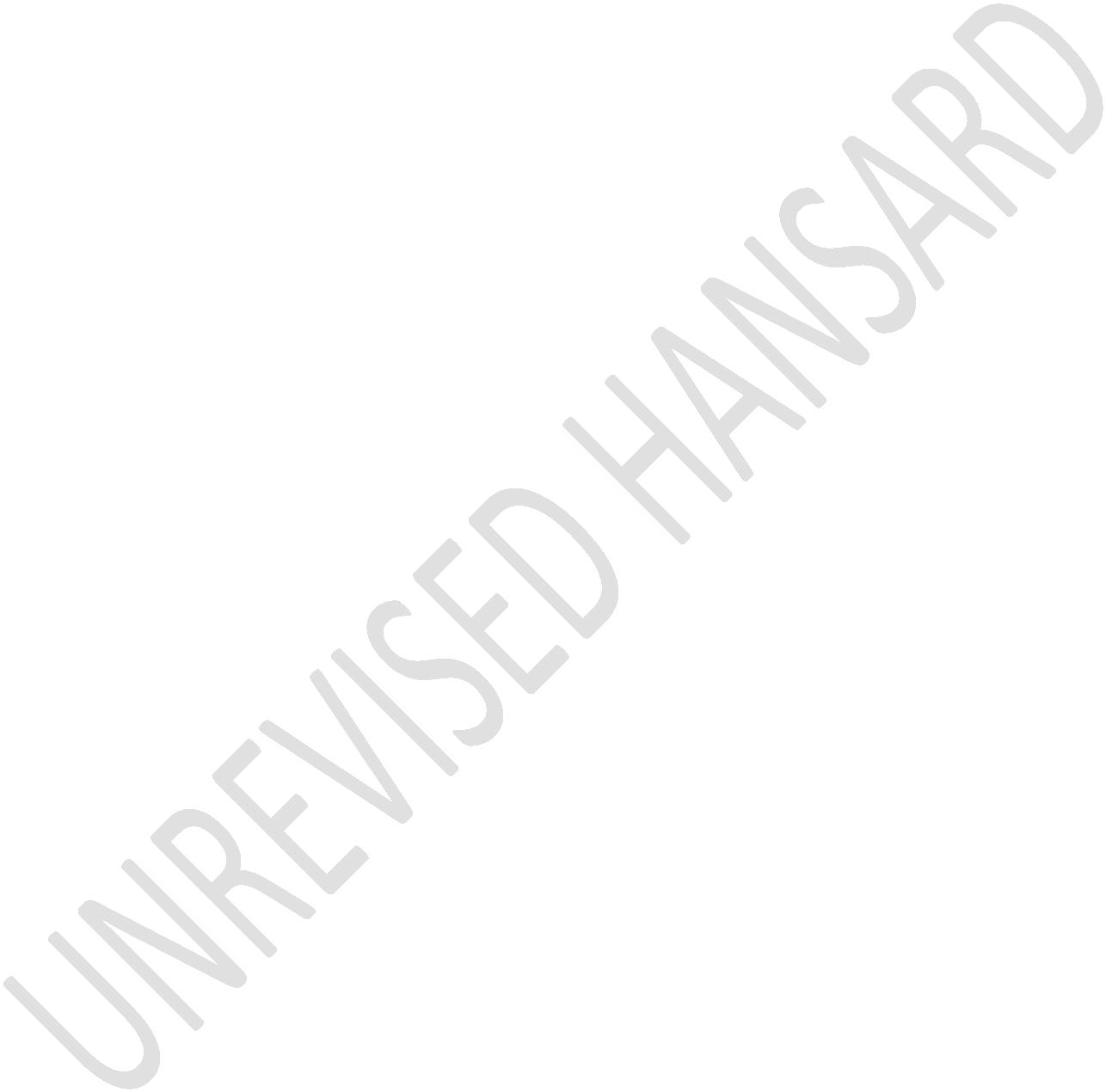 UNREVISED HANSARDMINI PLENARY - NATIONAL ASSEMBLYFRIDAY, 13 MAY 2022VOTE NO 41 – WATER AND SANITATIONPage: 2Assembly including the rules of debate apply. Members enjoythe same powers and privileges that apply to a sitting of theNational Assembly. Members should equally note that anythingsaid on the platform is deemed to have been said to the Houseand may be ruled upon.All members who have logged in shall be considered to bepresent and are requested to mute their microphones and onlyunmute it when recognised to speak. This is because themicrophones are very sensitive and will pick up any noisewhich might disturb the attention of other members. When youare recognised to speak, please unmute your microphoneand connect your video. Members may also make use of the iconson the bars at the bottom of their screens which has theoption that allows a member to put up his or her hand to raisepoints of order.Hon members, the secretariat will assist me in alerting whenmembers are requesting to speak. When using the virtualplatform, members are urged to refrain or desist fromunnecessary points of order or interjections. We shall nowproceed to the Order, which is a debate on Vote No 41: WaterUNREVISED HANSARDMINI PLENARY - NATIONAL ASSEMBLYFRIDAY, 13 MAY 2022VOTE NO 41 – WATER AND SANITATIONPage: 3and Sanitation Appropriation Bill. I will now recognise thehon Minister of Water and Sanitation.APPROPRIATION BILLDebate on Vote No 41 - Water and Sanitation:The MINISTER OF WATER AND SANITATION: House Chair, hon Speakerand Deputy Speaker, His Excellency, the President and theDeputy President, Deputy Ministers of the department, DavidMahlobo and Magadzi, Chairperson of the Portfolio Committee,hon members, members of the public, the director-general andsenior managers in our department, leadership of our entities– chairpersons of boards, CEOs and senior executives,leadership of stakeholders and fellow South Africans, it is agreat honour for me to present my maiden budget speech to theNational Assembly in the Republic of South Africa, since myappointment as Minister of Water and Sanitation in August lastyear.Let me start with the KwaZulu-Natal floods. We are making thisspeech at a difficult time, following devastating floods invarious parts of the country, KwaZulu-Natal in particular,UNREVISED HANSARDMINI PLENARY - NATIONAL ASSEMBLYFRIDAY, 13 MAY 2022VOTE NO 41 – WATER AND SANITATIONPage: 4followed by the Eastern Cape. I wish to take this opportunityto express our sincere condolences to the families of allthose who lost loved ones in the floods. We would also like toexpress empathy for all those who are still without water andsanitation services due to the floods.We want to take this opportunity and assure them that we arehard at work to return to normality as fast as possible torestore these services. Immediately after the floods, weestablished a water and sanitation war room in KwaZulu-Natal,together with the worst affected municipalities and thegovernment of the province. Our department quickly hired watertankers to supplement those available in the municipalitiesand we seconded a team of engineers and other specialists tothe war room to assist with the implementation of emergencyrepair work and to assess and quantify the damage.We are at the moment focusing in the areas up north ofeThekwini, particularly in Tongaat area, where people arestill without water to large extent. Good progress has beenmade with regards to the restoration of water supply but therehas been immense damage to water and sanitationinfrastructure, we must admit.UNREVISED HANSARDMINI PLENARY - NATIONAL ASSEMBLYFRIDAY, 13 MAY 2022VOTE NO 41 – WATER AND SANITATIONPage: 5Together with the municipalities, we completed the costing ofthe damage and submitted an application to the Department ofCo-operative Governance’s disaster funding. Once funding isallocated, we will continue to be involved in the planning andmonitoring of implementation of the reconstruction projects,with a stern focus on building back better.On the National Water and Sanitation Summit, over the pastnine months we have traversed the length and breadth of ourcountry, meeting with those entrusted with supplying andtreating water in our communities, our department’s regionaloffices, municipalities, water boards, water-userassociations, irrigation boards and catchment agencies – aswell as representatives of the communities and industrieswhich are the recipients of our services.In addition, in February this year we convened a two-day longNational Water and Sanitation Summit, which was attended by awide range of stakeholders and experts. As a result of theseengagements, we have developed a thorough understanding of thewater and sanitation challenges facing the country, as well asa high level of consensus regarding what needs to be done toturn the tide. At this point in time, we want to assure theUNREVISED HANSARDMINI PLENARY - NATIONAL ASSEMBLYFRIDAY, 13 MAY 2022VOTE NO 41 – WATER AND SANITATIONPage: 6public that we are equal to the task and we are makingprogress.The department is in the process of planning and implementinga range of major projects to augment national bulk waterresource infrastructure. We are also in the process ofestablishing the National Water Resources InfrastructureAgency to leverage large-scale investments in national waterresource infrastructure that are required to ensure that SouthAfrica has sufficient bulk water supply now and in future. TheNational Water Resources Infrastructure Agency Bill will soonbe submitted to the Cabinet Committee and will thereafter besubmitted to Cabinet for approval and then to Parliamentbefore the end of this financial year. The final draft of thebusiness plan has been submitted to National Treasury forcomment.The augmentation projects, establishment of the agency andinterventions are intended to ensure that the supply of waterdoes not become a binding constraint to economic growth thathas been envisaged by South Africa. They are also aimed atensuring that challenges with municipal water and sanitationservice delivery are not exacerbated by a shortage of bulkUNREVISED HANSARDMINI PLENARY - NATIONAL ASSEMBLYFRIDAY, 13 MAY 2022VOTE NO 41 – WATER AND SANITATIONPage: 7water, as has happened in the cities of Cape Town and NelsonMandela Bay, amongst others, in the past.The rainfall pattern in South Africa shows that there is morerain in the eastern parts of the country – from the south tothe north, with a red patch in the middle, and a yellow patchin the west, towards the west coast – that is from NelsonMandel Bay up to Limpopo, including North West, the NorthernCape and the Western Cape. All those places are yellowish. Butwhen we shift to the middle, again from Nelson Mandel Bay,going up to the north – that is where we have a close tocrisis kind of a situation with the red patch that requires alot of thinking in terms of other strategies including groundwater.Our main concern right now is dam levels and the availabilityof water in Nelson Mandela Bay, but it also includes thecurrent challenges in Musina, Vhembe and other parts of thecountry that are still struggling as a results of shortages ofwater. Some historical, and some as a result disturbances ininfrastructure of one kind or the other, up to sheer lack ofmanagement services that are required all the time. Weacknowledge this challenge.UNREVISED HANSARDMINI PLENARY - NATIONAL ASSEMBLYFRIDAY, 13 MAY 2022VOTE NO 41 – WATER AND SANITATIONPage: 8Ladies and gentlemen, the department has therefore developed anumber of projects at various stages throughout the country -for instance, in the Eastern Cape, the Mzimvubu Water Projectwhich we are advancing in terms planning is aimed at providingwater to 750 000 people. But that dam will come at a cost ofR25 billion. I must say that it is now at the stage whereTreasury and ourselves are finalising the availability ofdoing procurement together with companies that would beinvolved in this project to try and see what malls we willhave that will ultimately deliver on this particular project.The designs are 80% complete and the first round offundraising began in January 2022 through a request forinformation, which is currently being evaluated. We know thatthis is an outstanding project over a number of years but wewant to make an undertaking once more. We are on course and weare aware of the concern in the Eastern Cape regarding thisproject, and we will work together with them up until wedeliver this particular project.In the Free State, we are in the feasibility stage of aR10 billion project to build a major pipeline from the XhariepDam, which is the biggest in the country, to augment waterUNREVISED HANSARDMINI PLENARY - NATIONAL ASSEMBLYFRIDAY, 13 MAY 2022VOTE NO 41 – WATER AND SANITATIONPage: 9supply in Mangaung. The project is planned to be completed by2028, if not earlier. In addition, we are implementing a R1,7billion project to upgrade wastewater treatment works, watertreatment works and water distribution networks in the Maluti-a-Phofung area. This project is approximately 30% complete andis due to be fully completed by July 2025.The R36 billion Phase 2 Lesotho Highlands Water Project isaimed at ensuring an adequate long-term water supply inGauteng via the Vaal River system. The project is fundedthrough finance raised by the Trans-Caledon Tunnel Authority,TCTA, and is being implemented jointly by the governments ofLesotho and South Africa, through the Lesotho Highlands WaterCommission and the Lesotho Highlands Development Authority.To date, 14% of the budget has been spent and the project isdue to start delivering water to Gauteng by 2027. And it isimportant that we do so because we are aware that after 2027,Gauteng itself, and the whole of the Vaal River system will beshowing signs of strain. In KwaZulu-Natal, the raising of thedam wall in Hazelmere Dam to ensure long-term water supply toEthekwini is 96% complete. We went there three months ago toensure this. This project is due to be completed in the thirdUNREVISED HANSARDMINI PLENARY - NATIONAL ASSEMBLYFRIDAY, 13 MAY 2022VOTE NO 41 – WATER AND SANITATIONPage: 10quarter of 2022 if not earlier, at a cost of approximatelyR800 million.The uMkhomazi Water Project is also aimed at delivering long-term additional water to the eThekwini and Umgungundlovuareas. It will come at a cost of R23 billion by 2028. Andagain, we have been assured by experts that if this project isnot completed by this period or earlier, eThekwini andUmgungundlovu areas, including Harry Gwala municipality andUgu municipality and iLembe municipality – they will suffer interms of water. It is imperative that we complete this projecton time. The project is at prefunding stage, with funding tobe raised by the TCTA, and construction is expected to startin 2025.This past Monday, 9 May 2022, we officially launched theR24 billion Olifants River Water Resources Development Projectwhich will be implemented as a public-private partnership,PPP, with mining companies, to fast-track water delivery tocommunities and mines in the Sekhukhune and Mogalakwenamunicipalities in Limpopo by 2028. We are pleased to announcethis because it has been a project that we have beendiscussing with the Lebalelo Water Users Association, andUNREVISED HANSARDMINI PLENARY - NATIONAL ASSEMBLYFRIDAY, 13 MAY 2022VOTE NO 41 – WATER AND SANITATIONPage: 11finally, we celebrated this in cape Town in the evening oflast Monday.This is a project that we are sure that not only thedepartment but South Africa will be proud of once it isstarted and once it is completed with the first drop coming atsome point. That is what we are looking forward to. Weappreciate the availability of this partnership that has beencrafted with Lebalelo Water Users Association. Government andthe mining companies will each fund approximately 50% of theproject, which will be implemented by the transformed LebaleloWater Users Association, as we have said. The project is atapproval stage with some of the work packages at pre-construction stage and construction is anticipated to begin bylater this year.The R1,2 billion Thembisile-Loskop bulk water supply projectin Mpumalanga is aimed at addressing water supply challengesin the Thembisile Hani Local Municipality. The project willprovide 23 megalitres of water to communities in theMpumalanga and Limpopo provinces. The project is atprocurement stage and will be implemented over a three-yearperiod from May 2022 to April 2025. Bu I must say that I haveUNREVISED HANSARDMINI PLENARY - NATIONAL ASSEMBLYFRIDAY, 13 MAY 2022VOTE NO 41 – WATER AND SANITATIONPage: 12gone out to speak to the director-general in our departmentand asked him to think harder to see if we can’t start earlierdue to pressure in terms of delivery of water from thisparticular project. It goes beyond the boundary of Mpumalangaand Limpopo, and it will have a major impact to communitiesout there, including Moutse area, whose people have beengrieving for water for a long time. In a short while, we willbe planning to meet them, once we are sure that the projecthas been completely packaged so that we are able to deliverwater via this one. We are at work on the matter.The Vaal Gamagara Water Supply Scheme is critical for bothmining and potable water supply in the Northern Cape. Phase 1is 96% complete at a cost of R1,4 billion with Phase 2starting later this year at an estimated cost of R10 billion.This project is very important. We went out to Northern Capeand we completed the discussion on Phase 2 and we are happythat we have a very healthy relationship with mining housesthere. We will ensure that before the end of this year, thatproject gets to a starting point, without and delay andderailment.UNREVISED HANSARDMINI PLENARY - NATIONAL ASSEMBLYFRIDAY, 13 MAY 2022VOTE NO 41 – WATER AND SANITATIONPage: 13Similarly, to the Olifants River project in Limpopo, thisproject is also being implemented as a PPP, that is public-private collaboration with mining houses, with roughly equalfinancial contributions from government and the mines. Thispartnership, as a concept and as a strategy is going to be thepillar of our strategy, going forward, and it can’t begovernment alone because of shortages of money and otherrelated problems. Therefore, we are happy that thispartnership between government and the private sector istaking root.We recently commissioned the Moretele South Pipeline in theNorth West, a 60km pipe which will be operated and maintainedby Magalies Water and which will be of benefit, among others,villages of the Moretele Local Municipality, namely CarouselView, Dertig, Bosplaas, Mathibestad, Makapanstad, and quite ahost of others that the mayor counted when we were togetherlaunching this particular project. This one is complete and itis delivering water. It liberates those communities from whatis happening, where they were dependent on water from Tshwane,which will only be twice a week. And it was a constraint tothose people in the context of water being a right to life.Therefore, we are happy that they will now get water sevenUNREVISED HANSARDMINI PLENARY - NATIONAL ASSEMBLYFRIDAY, 13 MAY 2022VOTE NO 41 – WATER AND SANITATIONPage: 14days a week, 24 in terms of hours – 24/7. We are appealing tocommunities there to look after the infrastructure and we aresure that Magalies Water will maintain our infrastructurethere to the best of their ability, as agreed.To increase water security in the west coast area of Cederbergin the Western Cape, we have resumed construction work toraise the wall of Clanwilliam Dam at a cost of R3,2 billion.The advance infrastructure is complete and work on the damwall is starting this month. It is due to be completed in2026.In addition, we are implementing the Brandvlei Dam Project inthe Western Cape. This is a R21 million project which involvesthe construction of a feeder canal which will provide anadditional 33 megalitres of water for storage in the dam,unlocking agricultural growth potential in the area. We wentthere and we launched the programme and we know that work isunderway in that particular place. We are working togetherwith the Western cape government on this matter and we arepleased that we are talking about something that we have seenand it is underway.UNREVISED HANSARDMINI PLENARY - NATIONAL ASSEMBLYFRIDAY, 13 MAY 2022VOTE NO 41 – WATER AND SANITATIONPage: 15With regard to groundwater, this year, the World Water Day wascelebrated under the theme: “Making the Invisible Visible”,highlighting the importance of exploring groundwater as analternative water source. Groundwater is already the mainsource of water for large parts of our country, including theKaroo, Northern Cape, Western Cape, and parts of Limpopo,KwaZulu-Natal and the Eastern Cape and use in respect of itneeds to be managed carefully for it to be sustainable. We arehappy to say that this is something that we want toconcentrate on and focus on from now onwards.Regarding water use licences, we are sticking to the 90 daysas a period within which each water licence application mustbe completed. We have put together a team; we have trainedthem and we are on course to deliver on this particular one.It is very important that we deliver these licences withoutany delay. We want to be held accountable on this matterwhenever there is a problem.On water boards, we announced later after our summit that wewill be reviewing our water boards in term of number foreconomies of scale, but we will also be reviewing them interms of their work areas also in terms of their mandate. WeUNREVISED HANSARDMINI PLENARY - NATIONAL ASSEMBLYFRIDAY, 13 MAY 2022VOTE NO 41 – WATER AND SANITATIONPage: 16have taken steps in this regard. We have dissolved ordisestablished the Sedibeng Water Board and we continue withour work to improve efficiency but also to ensure that waterboards are able to raise funds independently and are able tothen come with additional assistance to the needy communities.But we will continue to work very close to municipalities,especially those that have no capacity to deliver water andput our water boards to those municipalities so that they canrender this service without any delay and without interferingwith constitutional and other legislative frameworks withregard to the role of municipalities.We are urging municipalities to put water delivery above anyother thing so that communities don’t suffer as a result ofrhetoric which in some cases may not be necessary. At thisstage I want to indicate that the hon Deputy Minister Mahlobowill later speak on Catchment Management Agencies, the RawWater Strategy and a few other policy-related matters. Thankyou very much.Mr L J BASSON: Good morning Chairperson and thank you verymuch. South Africa is one of the few countries in the worldthat enshrines in its Constitution the basic right toUNREVISED HANSARDMINI PLENARY - NATIONAL ASSEMBLYFRIDAY, 13 MAY 2022VOTE NO 41 – WATER AND SANITATIONPage: 17sufficient water. Although we acknowledge that progress hasbeen made, much remains to be done to fulfil that right. Thedepartment’s legislative mandate ensures that the country’swater resources are protected, managed and controlled byregulating and supporting effective water supply andsanitation delivery.Before we unpack our water and sanitation challenges, allow meto congratulate Dr Sean Phillips on his appointment as theDirector-General for Water and Sanitation. Dr Phillips, the DAfully supports your appointment and we trust that you will notbe bogged down by political interference in cleaning up andfixing the Department of Water and Sanitation.As we all know, Water and Sanitation is in a bad state, stillaffected by a toxic Nomvula Mokonyane virus, and must becleaned up now. Furthermore, Minister Sisulu also added herflavour in confusing matters by appointing advisory committeesthat duplicated work being done in the department, costingratepayers R63 million. The DA congratulates Minister SenzoMchunu for dissolving the Sisulu advisory committees, savingus millions. Minister, the Special Investigating Unit, SIU,must follow up on the R35 million kickback paid out on theUNREVISED HANSARDMINI PLENARY - NATIONAL ASSEMBLYFRIDAY, 13 MAY 2022VOTE NO 41 – WATER AND SANITATIONPage: 18Systems Applications Products, Sap, contract. Where did themoney go and who benefited?We received the 2022 Blue Drop Progress Report on 1 186 waterpurification systems in the country that clean 31 911 millionlitres of drinking water every day. The report reveals that48% of the country’s water supply systems were judged to below risk, 18% medium risk and 34% high or critical risk. Thisresult is shocking!Now, the question is the following. How safe is our drinkingwater? To answer this, I quote from the report, “Although someregions have performed better than others, DWS is concernedabout the poor water quality in the country”.Afrikaans:Hierdie resultate is skokkend en moet dringend aangespreekword.English:The 2022 Green Drop Report covers 995 ... [Inaudible.] ...treatment works in the country and the outcome just confirmsUNREVISED HANSARDMINI PLENARY - NATIONAL ASSEMBLYFRIDAY, 13 MAY 2022VOTE NO 41 – WATER AND SANITATIONPage: 19the DA’s warning over the last eight years of oversight on thecritical state of our water infrastructure.Let’s unpack this report. Firstly, only 23 wastewatertreatment works qualified for Green Drop certificationcompared to 60 in 2013. This is a 260% drop in Green Dropcertification since 2013. Secondly, 78% of Limpopo’swastewater treatment works have the highest critical risk inthe country, with the Western Cape having the lowest criticalrisk of only 11%.That’s not all. Listen to this. The report shows that 102 outof the 115 wastewater treatment plants under the control ofMinister De Lille and her department are at critical risk,with an average Green Drop score of only 12%. This implies a90% failure under her leadership.Minister De Lille, first you gave us the R40 million washingline and now you are dumping 40 million litres of real shitinto the country's rivers and streams every day. What adisgrace!UNREVISED HANSARDMINI PLENARY - NATIONAL ASSEMBLYFRIDAY, 13 MAY 2022VOTE NO 41 – WATER AND SANITATIONPage: 20We need to take firm action against polluters, and issue hugefines and lock up those responsible for pollution. Minister,we must now implement the polluter must pay principle. SouthAfrica’s water infrastructure is at risk of failure and thisdeepening crisis requires leaders from all role-players in thewater sector to address these challenges.The DA believes that through meaningful public-privatepartnerships, a solution can be found. Water specialistsindicated that more than R900 billion will be needed in thenext 10 years on infrastructure to avoid a full-scale watercrisis.We must also note that R100 billion is needed on megainfrastructure projects with only R4 billion available. Wecan’t keep on running water infrastructure if we don’t lookafter it. If you don’t maintain it, it will break and then,bang! Suddenly you hit the cliff and the entire infrastructurecollapses. This is starting to happen in some areas of thiscountry.Afrikaans:UNREVISED HANSARDMINI PLENARY - NATIONAL ASSEMBLYFRIDAY, 13 MAY 2022VOTE NO 41 – WATER AND SANITATIONPage: 21Minister, die DA se boodskap aan u is baie duidelik. WanneerSuid-Afrika se water infrastruktuur in duie stort, sal dit56 miljoen mense affekteer, ryk of arm, swart of wit. Dit salgeweldige druk op die Suid-Afrikaanse ekonomie envoedselsekerheid plaas.English:Minister, you have your work cut out for you, butunfortunately your ANC government has dropped the ball and isnot living up to the slogan: Water is life, sanitation isdignity.And so, South Africans continue to suffer without water, notbecause of drought but because of corruption and mismanagementby this ANC government.The HOUSE CHAIRPERSON (Mr C T Frolick): Hon members,[Inaudible.] who is hon Mohlala [Interjections.] Hon membersof the ANC, I can’t listen to all of you at the same time. CanI listen to the hon Radebe?UNREVISED HANSARDMINI PLENARY - NATIONAL ASSEMBLYFRIDAY, 13 MAY 2022VOTE NO 41 – WATER AND SANITATIONPage: 22Mr B A RADEBE: Chairperson, can hon Grace Tseke do the speechof hon Mashego please? She’s the last one on the side of ANC,Grace Tseke.The HOUSE CHAIRPERSON (Mr C T Frolick): Hon member, I’ve nowalready called the hon Mohlala. I’ll ask the hon Tseke tofollow after the hon Mohlala.Mrs R M MOHLALA: Chairperson, the EFF rejects Budget Vote 41on Water and Sanitation. The grave matter of lack of water andsanitation services to millions of our people. Without theseservices deserves an extraordinary approach form a governmentthat cares for the people. Not this lacquered desical attitudeshown by the Department of Water and Sanitation.As things stand now, your own national water and sanitationmaster plan shows that over 5,3 million households in thiscountry do not have access to clean water services. Your ownwater and sanitation master plan shows a growing gap betweenwater supply and water demand in the country and estimatesthat if no significant investments are made to beef up waterinfrastructure and promote conservation of water services,UNREVISED HANSARDMINI PLENARY - NATIONAL ASSEMBLYFRIDAY, 13 MAY 2022VOTE NO 41 – WATER AND SANITATIONPage: 23supply will eclipse demand by over 17% in 2030; that is ineight years from now, Minister.But what impactful investment in water infrastructure has thedepartment done? What forms of water conservation practiceshave been initiated?The department is fiddling while the country is on theprecipice of water disaster. Without a bold plan to avert thiswater shortage disaster, the country will face a water crisisworse than the electricity disaster we are currently facingwith the failing Eskom. We need bold action now.We are already seeing the consequences of this neglect ofwater demand problem in municipalities such as Makana andNelson Mandela Metro in the Eastern Cape.We are already seeing the desperation caused by lack of waterin communities around Limpopo, who depend on boreholes fortheir water. This department and municipalities cannot eveninstall boreholes for our communities.As we speak, Minister, Musina is burning, there’s no water.UNREVISED HANSARDMINI PLENARY - NATIONAL ASSEMBLYFRIDAY, 13 MAY 2022VOTE NO 41 – WATER AND SANITATIONPage: 24The water boards that have been used as playgrounds for theruling party’s patronage politics and which have beenfactories for producing the most corrupt activities must berevamped and refocus towards building water infrastructure anddelivering water services.The artificial separation between this department’s mandateand the municipality’s responsibility in delivering water mustbe addressed.If no executive oversight is given on the infrastructureprojects that have been initiated, and if the Lesotho highlandproject is not expedited, Gauteng will experience seriouswater shortages before the end of this decade.Protest over water will become common place across the countryand social unrest will [Inaudible.] this country over.South Africa’s large water and sanitation projects currentlyunder construction are behind schedule; with some facingdelays of more than five years. Almost all of them fail tomeet their initial deadlines.UNREVISED HANSARDMINI PLENARY - NATIONAL ASSEMBLYFRIDAY, 13 MAY 2022VOTE NO 41 – WATER AND SANITATIONPage: 25Projects in the planning phase, upgrading the Olifantspoortand Ebenezer water supply scheme in Limpopo have not cleareddeadlines. This is the same for other projects such as thelong-standing Giyani bulk water supply project, also inLimpopo.The Giyani intervention was conceived in 2014 to supply thesurrounding villages with clean drinking water and becompleted within five years. After details of corruption inmatch on the project, with a lengthy investigation, the datefor completion was shifted to December 2022, and now March2023.Other examples of inefficiencies in completing bulk water andsanitation infrastructure are the Masodi Waste WaterManagement project.Projects are not restricted to Limpopo. However, misseddeadlines, wasteful expenditure and poor planning of bulkinfrastructure projects have become the norm in almost all ofthe country.UNREVISED HANSARDMINI PLENARY - NATIONAL ASSEMBLYFRIDAY, 13 MAY 2022VOTE NO 41 – WATER AND SANITATIONPage: 26Every large project in the Eastern Cape has been delayed. TheuMzimvubu Dam project was started in February 2015 and thetarget completion date was May 2023; this deadline willobviously not be met as well.The Nooitgedacht Coega low level scheme and the JamesKleinhans bulk water supply project, both in the Eastern Cape,will also be delayed.In the Western Cape, the raising of Clanwilliam dam wall wasinitially to completed in November 2021; challenges havepushed the deadline to June 2026.The Thembisile regional water supply project in Mpumalanga wasdue for completion in 2022, but this is now moved to 2024.The Britz water treatment works in North West started in 2007,was meant to take seven years to complete, but will onlycomplete its second phase in 2023.Pollution of our river system, spillages of influence,dysfunctional waste water treatment works and water treatmentplants are daily occurrences in different parts of theUNREVISED HANSARDMINI PLENARY - NATIONAL ASSEMBLYFRIDAY, 13 MAY 2022VOTE NO 41 – WATER AND SANITATIONPage: 27country. Linked to bulk water and sanitation infrastructureare the operations and maintenance of the infrastructure.The national Department of Water and Sanitation appropriatesbillions of rands each year for built water and sanitationinfrastructure, only to have all that money going down thedrain.The recently published green drop report 2022 is testimony tothe country’s failing water and sanitation infrastructure.We reject this report. We condemn the incompetence andcorruption of the ANC. We encourage our people to keepasserting their right to water and sanitation by all meansnecessary. Amandla! [Power]Ms G K TSEKE: Thank you very much Chairperson and good morningeveryone. I read the speech on behalf of the Chairperson ofthe Portfolio Committee Water and Sanitation, hon Mashego. HonChair, water is life, sanitation is dignity. The Constitutionof the Republic of South Africa section 27(1)(b) states that:UNREVISED HANSARDMINI PLENARY - NATIONAL ASSEMBLYFRIDAY, 13 MAY 2022VOTE NO 41 – WATER AND SANITATIONPage: 28Everyone has the right to access to sufficient food andwater and;The state takes reasonable legislative and other measureswithin its available resource to achieve the progressiverealisation of these rights.As the ANC, we are convinced that the Department of Water andSanitation and its entities Budget Vote 41, will take forwardthe building of the water infrastructure today to secure thefuture of the next generation. Hon Chair, since the ANC tookover the running of this government in 1994, there is a lotthat has been done, and there is still a lot that we are doingin ensuring that our people have access to clean drinkingwater in adequate sanitation. The Minister has elaborated onthat.Our democratic government took the decision to provide freebasic services, such as water and sanitation for indigenthouseholds. Currently each indigent household informalsettlement with taps in their yards are entitled to sixkilolitres of water per month, and have been provided withadequate sanitation in the form of flushing toilets. As perUNREVISED HANSARDMINI PLENARY - NATIONAL ASSEMBLYFRIDAY, 13 MAY 2022VOTE NO 41 – WATER AND SANITATIONPage: 29the United States Nations Sustainable Development Goals Reportfor 2021, it indicates that in 2017, 92.7% of the populationhad access to basic drinking water, while a 75,7% of thepopulation had access to basic sanitation.Hon members, ours is to ensure that every household has accessto basic services, irrespective of where they reside. TheDepartment of Water and Sanitation and is entities has thisfinancial year, committed to implement measure water projectsto augment national bulk-water resources infrastructure. Forthis financial year, the Department and its entities would bespending an amount of 12,7 billion for the development,rehabilitation and refurbishment of the raw water resourcesand water service infrastructure in our country.We further welcome the report by the department and theseentities that will be implementing and finalising two megaprojects, 24 large and 28 small bulk-water infrastructure.That report was presented to the portfolio committee, and honMohlala was part of that.Hon Chair and hon members, as the department and its entities,we continue to provide bulk water infrastructure. We mustUNREVISED HANSARDMINI PLENARY - NATIONAL ASSEMBLYFRIDAY, 13 MAY 2022VOTE NO 41 – WATER AND SANITATIONPage: 30ensure that when infrastructure is handed over to the variouswater services authorities, there is capacity to maintain andoperate the new or refurbished infrastructure. The country’spopulation rely on the 144 water services authorities, for theprovision of water and sanitation services. The department hasacknowledged that there are key challenges facing the waterservices authority as it relates to technical capacity,investment in and maintenance of the water and sanitationinfrastructure.As the ANC, we welcome to intervention already made byMinister Mchunu to support these municipalities, where thereis failure to meet the minimum water and sanitation nationalstandards. We are hopeful that by the end of the financialyear, Parliament will finalize the IntergovernmentalMonitoring Support and Intervention Bill. The Bill will ensurethat the national government is able to regulate theimplementation and provide the processes, for an effective andefficient intervention in the water services authorities.Hon Chair, the ANC government is committed to the provision ofwater services to all its citizens. However, in order for thelocal municipalities to be able to deliver water quality andUNREVISED HANSARDMINI PLENARY - NATIONAL ASSEMBLYFRIDAY, 13 MAY 2022VOTE NO 41 – WATER AND SANITATIONPage: 31sanitation services, it is also dependent on its ability tocollect water tariffs. As the ANC we support the introductionof the water user pay principle. It must be enforced to ensurethat the water services authorities are financially viableentities. Our support for the water user pay principle iscognisance of the vast majority of our people, as the vastmajority of our people are intelligent. Therefore, weencourage those water services authorities to apply forindigent funding from the National Treasury.Hon Chair, we know that municipalities are owed huge sums ofmoney spent residents which then means that thesemunicipalities all huge sums of money to various water boards.We have recommended that, the department must come up withways of improving debt collection by these municipalities.Further, encouraged the department to assist localmunicipalities to ensure that their billing systems andrevenue mechanisms are strengthened.Hon members, central to the government infrastructuredevelopment and the socioeconomic development of thesurrounding communities, President Ramaphosa in the state ofnation address, made a commitment that government will beUNREVISED HANSARDMINI PLENARY - NATIONAL ASSEMBLYFRIDAY, 13 MAY 2022VOTE NO 41 – WATER AND SANITATIONPage: 32undertaking in far reaching [Inaudible] ... measures tounleash the potential of small businesses, micro businessesand informal businesses, as they are the ones that create themost jobs and provide most opportunities for the poor to earna living.Indeed, the department and its entities have responded to thePresident’s instruction of ensuring that, small and microenterprises benefit in government programmes. The departmenthas set aside 40% of procurement to be spent for women whilethe youth and people with disabilities will be allocated 30%and 7% respectively. Further, there are 165 direct jobopportunities that will be created through the implementationof the augmentation of infrastructure and operation of waterresource projects. An additional further than 450 jobs will becreated through the implementation of the Regional BulkInfrastructure Grant.We believe that the sector has the potential of creating morejob opportunities, hence in our portfolio committee werecommended that, the department and its entities must providequarterly reports socioeconomic impact in terms of the numberof jobs created, and the number of small and mediumUNREVISED HANSARDMINI PLENARY - NATIONAL ASSEMBLYFRIDAY, 13 MAY 2022VOTE NO 41 – WATER AND SANITATIONPage: 33enterprises benefiting from the various water and sanitationinfrastructure structure projects.Hon Chair and hon members, there are a number of ...[Inaudible] ... that are allocated to municipalities fromvarious government departments, which are meant to addresswater and sanitation services. The experience has shown thatmost of our local municipalities are not really able to spendthe monies allocated to them as a result of lack of planning,budgeting and co-ordination of the various grants that theyreceived from national department. To remedy the situation,the President announced the implementation of the DistrictDevelopment Model, DDM as a government approach that nationaldepartment and their entities give the necessary technical andfinancial support to local municipalities in theimplementation of the one plan, one budget.We have recommended to the department and its entities toalign their Annual Performance Plan, APP along the DistrictDevelopment Model. By doing that, the department will make itpossible for the portfolio committee to play an effective andefficient oversight over the spending of the various grants toUNREVISED HANSARDMINI PLENARY - NATIONAL ASSEMBLYFRIDAY, 13 MAY 2022VOTE NO 41 – WATER AND SANITATIONPage: 34waters services authorities. The DDM strengthens transparencyand accountability on the use of taxpayers’ money.Hon Chair, we are confident that the measures contained in thedepartment and its entities, will build water infrastructurethat will secure the future of the next generation. Onceagain, as the ANC we support 100% the Budget Vote 41 aspresented by the Minister of the Department of Water andSanitation. I thank you.Setswana:Ke a leboga.Mr K P SITHOLE: Thank you, hon Chairperson. I am reading thison behalf of hon S A Buthelezi who is the main member of Waterand Sanitation. Hon Chairperson, water is not a supplement toour daily living. It is in fact very necessary to ourassistance. And surprisingly, the Department of Water andSanitation is one of the most important and conservative tothe sustainability of the population of South Africa.Vast quantities of countries water services are under stressdilapidated and insufficient. The dependence of water by allUNREVISED HANSARDMINI PLENARY - NATIONAL ASSEMBLYFRIDAY, 13 MAY 2022VOTE NO 41 – WATER AND SANITATIONPage: 35further emphasises the importance of taking no nonsense whenit comes to protecting this vital resources.One of the major challenges of recent has been seen in theprovince of KwaZulu-Natal and part of the Eastern Cape floodsdamage was explores to adequate attention to waterinfrastructure. However, KwaZulu-Natal and the Eastern Capeare not the only affected provinces. In Gauteng, it has beenreported that water leaks due to poor infrastructure resultedin a loss of half of all water – a loss that is estimated tosit at around R500 million in our municipalities. Before thefloods affected KwaZulu-Natal, water infrastructure wasalready in a state of collapse. Anyone who will stand heretoday and claims that the problem with water infrastructure isas a result of unforeseen circumstances of the floods damageis attempting to mislead the House and the citizens of thiscountry.The truth of the matter is that, there was no maintenance planfor water reticulations infrastructure in KwaZulu-Natal. Thereis solid evidence to support this as a budget for KwaZulu-Natal and eThekwini in particular was almost entirely spend onthe operational requirement of the water reticulation system.UNREVISED HANSARDMINI PLENARY - NATIONAL ASSEMBLYFRIDAY, 13 MAY 2022VOTE NO 41 – WATER AND SANITATIONPage: 36The eThekwini Council has before the floods estimated that aplan to fix and upgrade reticulation process, which includepump system dam put a pipe required a budget of aboutR1 billion per year over a period of 10 years. This means thata special budget over and above general operation need to beadequately repair existing infrastructure as the loses set upat about 54% of reticulation water.The IFP has over the past has been bringing the importance ofwater infrastructure to the attention of this House and to thedepartment. It is however seen to a fallen over deaf ears. Inthis Parliament, we have asked whether an audit had been doneon all the water infrastructure that needed repair in thecountry and the Minister could not be given us a definiteanswer. Now that we are forced into crisis we have to acceptany half back ideas how to fix and repair our infrastructuresof balancing the growing demand and reliance on water.The department should desist the opportunity at this point todraft the well organised budget in that would address thefloods affected areas and then move into other areas that isin dire needs of water. Without a plan to address the slowlythreatening water infrastructure shortcomings in South AfricaUNREVISED HANSARDMINI PLENARY - NATIONAL ASSEMBLYFRIDAY, 13 MAY 2022VOTE NO 41 – WATER AND SANITATIONPage: 37we are simply planning to fail the people of this country. TheIFP do support the budget. Thank you very much.Afrikaans:Mnr P MEY: Voorsitter, Suid-Afrika het die afgelope ses maandebaie goeie reën ontvang, met die uitsondering van die gebiedebokant die Nelson Mandelabaai damme. Ongeag die goeie reënval,bly die krane oor groot dele van Suid-Afrika nog droog. Dieverslag meld dat alle inwoners van Suid-Afrika teen 2030bekostigbare en betroubare toegang tot genoegsame skoon wateren sanitasie moet verkry. Op dié stadium blyk dit steeds ’ndroom te wees. In dele van die Vrystaat — Parys, ...[Onhoorbaar.] ... en Tumahole — was die gebied vir 66 daesonder water.Tydens die sitting van 7 September 2021, het agb Tammy Breedtvan die VF Plus ’n lidverklaring oor Qwaqwa se water ingedien.Die Adjunkminister van Water en Sanitasie het gereageer enbevestig dat hulle ondersoek ingestel het en R26,5 miljoenbewillig het. Die munisipaliteit dra geen kennis daarvan nie.Die situasie bly net versleg. Die waterkrisis in die NelsonMandelabaai-metro duur al vir byna sewe jaar. Die VF Plus hetUNREVISED HANSARDMINI PLENARY - NATIONAL ASSEMBLYFRIDAY, 13 MAY 2022VOTE NO 41 – WATER AND SANITATIONPage: 38sedert 2019 permanent tydens toesprake oor die dreigendewaterkrisis verslag gedoen. Niks is aan die situasie gedoennie. Ek het in 2019 daarop gewys dat ons sê ons is een van die30 droogste lande in die wêreld. Dit is nie waar nie. Ons hetgenoeg water maar ontbreek aan genoeg damme om daardie waterop te gaar. Die massas water wat see toe vloei moet na droëdele in Suid-Afrika opgegaar en herlei word. Dink net aan diegroot getal werksgeleenthede wat geskep word.Ek wil vandag spesifiek na die Nelson Mandelabaai-metroverwys. Die gemiddelde damvlakke is vandag 12,81%. Binne30 dae gaan 40% van Nelson Mandelabaai-metro se inwoners geenwater tot hul beskikking het nie. Ek wil herhaal. Binne 30 daegaan 40% van Nelson Mandelabaai-metro se inwoners geen watertot hul beskikking het nie. Dit sluit ook die grootstegevangenis in die Oos-Kaap, namens die St Albans-gevangenis,in. Dit sal een van die grootste rampe in die geskiedenis vanSuid-Afrika wees.Verskeie redes kan genoem word waarom daar so baie watervermors word. Eerstens is dit die inwoners van die metro watnie vir water betaal nie en dus nie omgee oor die hoeveelheidwater wat hulle vermors nie. Tweedens, die Nooitgedacht-UNREVISED HANSARDMINI PLENARY - NATIONAL ASSEMBLYFRIDAY, 13 MAY 2022VOTE NO 41 – WATER AND SANITATIONPage: 39watersuiweringsprojek wat uit die water van die Gariepdamgevoed word, is vertraag oor ’n betalingsdispuut. Diekontrakteur het sy kontrak in 2021 beëindig omdat Amatola-waterraad nie ’n betaling van R1,9 miljoen betaal het nie. Dieprojek moes in September 2021 al voltooi gewees het. DieNooitgedacht-watersuiweringsprojek is ’n projek van dieDepartement van Water en Sanitasie.Ek wil net noem dat dit so belangrik is dat daardie projekvining voltooi moet word aangesien dit tans 170 megaliterwater per dag voorsien, en as fase drie voltooi is, is dit ’nverdere 40 megaliter per dag.Die VF Plus dagbestuur het so vyf weke gelede dieNooitgedacht-watersuiweringsprojek besoek en ek wil nou vir ueen ding sê. Daar word hard gewerk en die oponthoud onnodigwas. Maar wat is die korttermyn oplossing in die NelsonMandelabaai-metro?In 2019 het ek ’n beroep op die Minister van waterwese, agbSisulu gedoen dat geen bouplan goedgekeur moet word indiendaar nie voorsiening gemaak is vir die opgaar van water deurmiddel van watertenks nie. Die groote van die woning se dakUNREVISED HANSARDMINI PLENARY - NATIONAL ASSEMBLYFRIDAY, 13 MAY 2022VOTE NO 41 – WATER AND SANITATIONPage: 40moet bepaal hoeveel water gestoor moet word. Elke huis watgebou word moet van geute en ’n 5 000 liter tenk voorsienword. Dit moet op ’n sement fondasie geplaas word om diefstalte voorkom. Waarom is dit so belangrik?In die metro anderkant die opvangsgebied was die reënval goeden sou die watertenks gereeld gevul word. Ek wil vandag ’nberoep op die Minister van Water en Sanitasie doen. Beginonmiddelik met die oprigting van watertenks. Ek wil vir u sêdat die krisis geweldig is maar ons kan nog ’n oplossing vind.Ek wil afsluit. Ek dink min mense besef in wattter situasiedie Oos-Kaap hom bevind en daarom as gelowige wil ek sê, komons as gelowiges glo eh hoop dat God ons damme in hierdie30 dae sal vul. Dankie, Voorsitter.The DEPUTY MINISTER OF WATER AND SANITATION (Mr M D Mahlobo):Your Excellence Chair of Chairs comrade Frolick , the Ministerof Water and Sanitation, Macingwane, other Ministers that arehere. Deputy Minister Magadzi and other Deputy Ministers, honcomrade Pemmy Majodina, our Whip and Deputy Chief Whip comradeDlakude, the Chair of our committee, comrade Mashego and ourWhip of committee comrade Grace, hon Members of Parliament, GN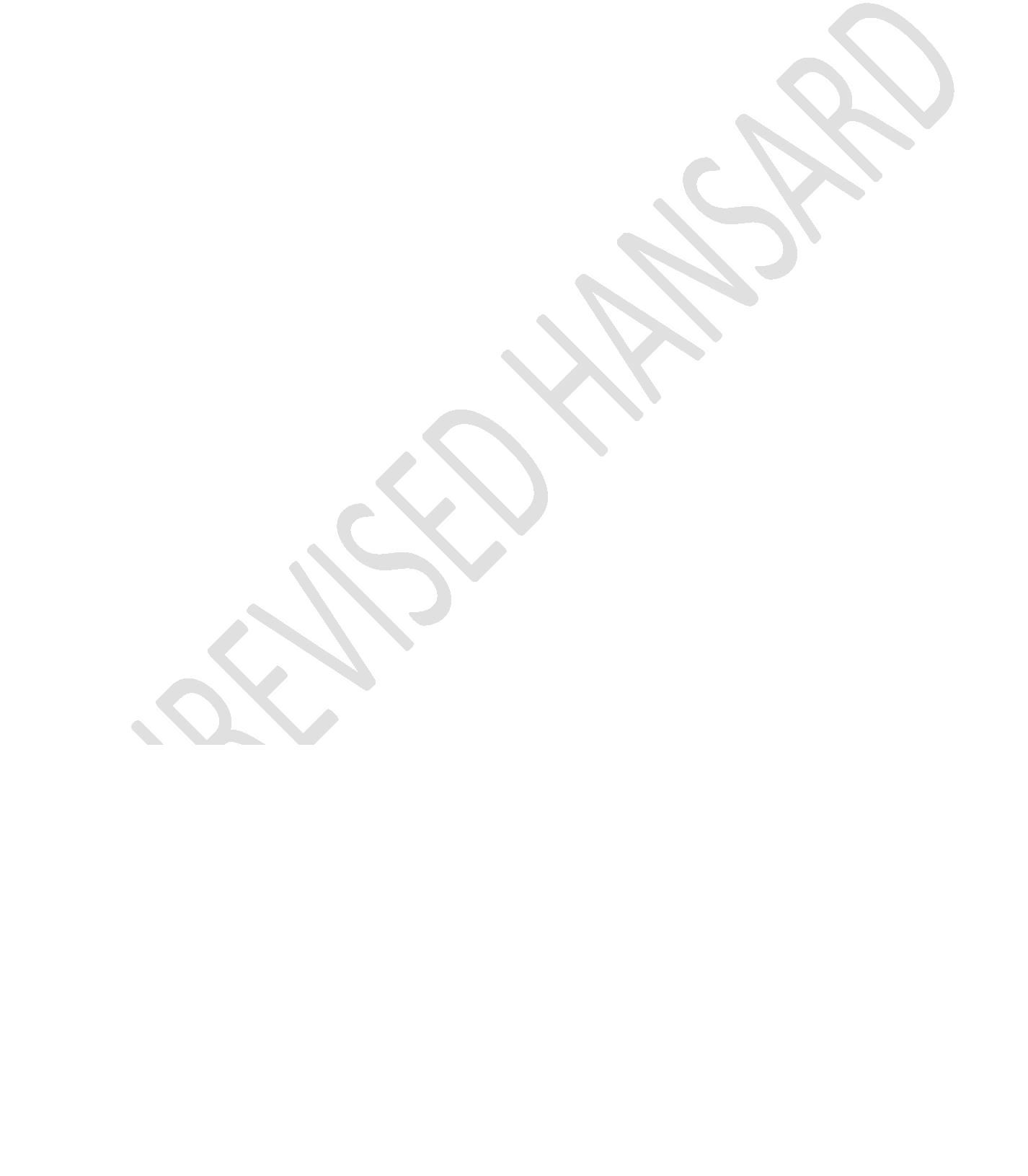 UNREVISED HANSARDMINI PLENARY - NATIONAL ASSEMBLYFRIDAY, 13 MAY 2022VOTE NO 41 – WATER AND SANITATIONPage: 41senior managers, the leadership of our entities, esteemed guestsand fellow South Africans.Your Excellences, comrades and friends, many citizens across theglobe, they continue to perish, economies have stagnated whilstexposing inequalities that are existing amongst the nations dueto the continued devastating impact of COVID-19, the Russia-Ukraine conflict, as well as global security, and geo-politicaltensions.In our country we have experienced COVID-19, July 2021 violentunrests affecting KwaZulu-Natal and Gauteng Province andrecently the untold suffering caused by the floods inKwaZulu-Natal, KZN, some parts of the Eastern Cape, North Westand the fires that ravaged more than 300 shacks in the WesternCape.I am joining Minister Mchunu in paying our last respect to allthose who lost their lives due to the matters I have raised.Their memories will live on because they remain embedded in ourminds and in our hearts. These are the heroes and heroines thathave already succumbed, including the rescue worker thatactually passed on in KwaZulu-Natal.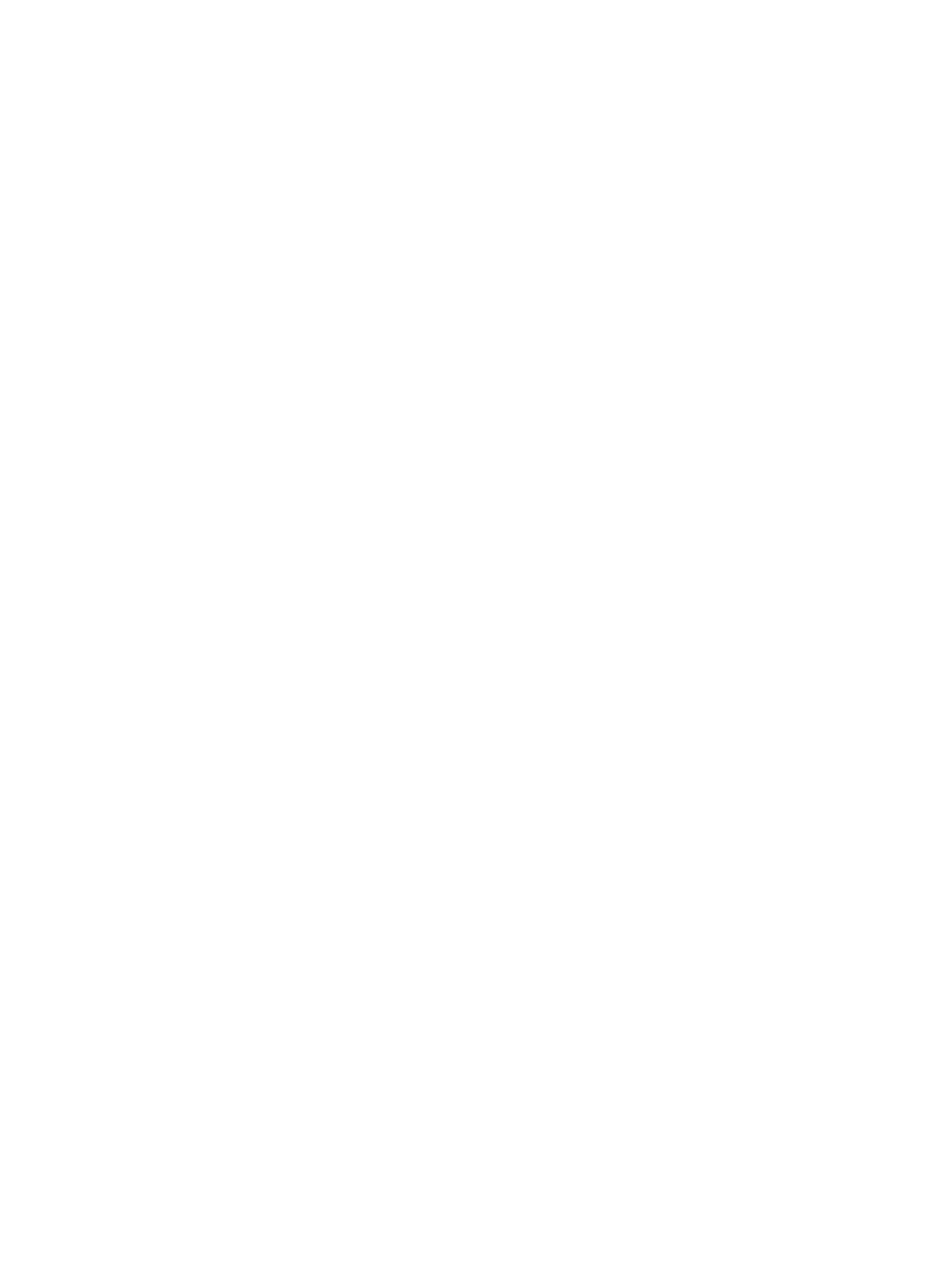 UNREVISED HANSARDMINI PLENARY - NATIONAL ASSEMBLYFRIDAY, 13 MAY 2022VOTE NO 41 – WATER AND SANITATIONPage: 42The only way that we must know that COVID-19 continue to be withus. The virus is mutating, there are new strains that areemerging. And, the only way to stop the spread is through ourbehaviour as individuals and collectively. Let us support thecampaign and the programme by President and government ofvaccination and frown upon those who continue to spread thefalse narrative about vaccines.Water is an integral part of the ecosystem, a natural resourceand a social and economic good, whose quantity and qualitydetermine the nature of its utilisation. Water in our region canbecome limiting because of a number of challenges that arethere.Our water systems are more vulnerable in the region because ofissues of climate change and the issues of annual variations interms of rainfall, but also issues of evaporation that we see.Your Excellences, South Africa does not have a national watercrisis at present. However, a number of serious problems weexperience currently they could cause to be the seeds of futurecrises. Therefore, our water related problems could have aUNREVISED HANSARDMINI PLENARY - NATIONAL ASSEMBLYFRIDAY, 13 MAY 2022VOTE NO 41 – WATER AND SANITATIONPage: 43negative impact, causing our country’s socio-economicimperatives to take the turn for the worse.We must also be mindful of climate change that has a significantimpact causing floods through limited in some areas in ourlocalities. The drought that we have seen in some parts of thecountry as the Minister has spoken to. Many opportunitiesoffered by the water sector and development and socialtransformation will have to be exploited very positively.We are on course with Minister Mchunu and Mam Magadzi to ensurethat we harness water security in South Africa for the benefitof all. We would also be deploying technology that is verydestructive to ensure that we are fully secured as a country andthe international experts are also saying that not primarilythat the results of security but we must recognise that watersecurity is determined by the success or failure of country’ssocio and economic importance.Therefore, urgent measures are being taken by the Minister asindicated in his address to ensure that our water systems theyremain the life blood of the nation around the whole country. We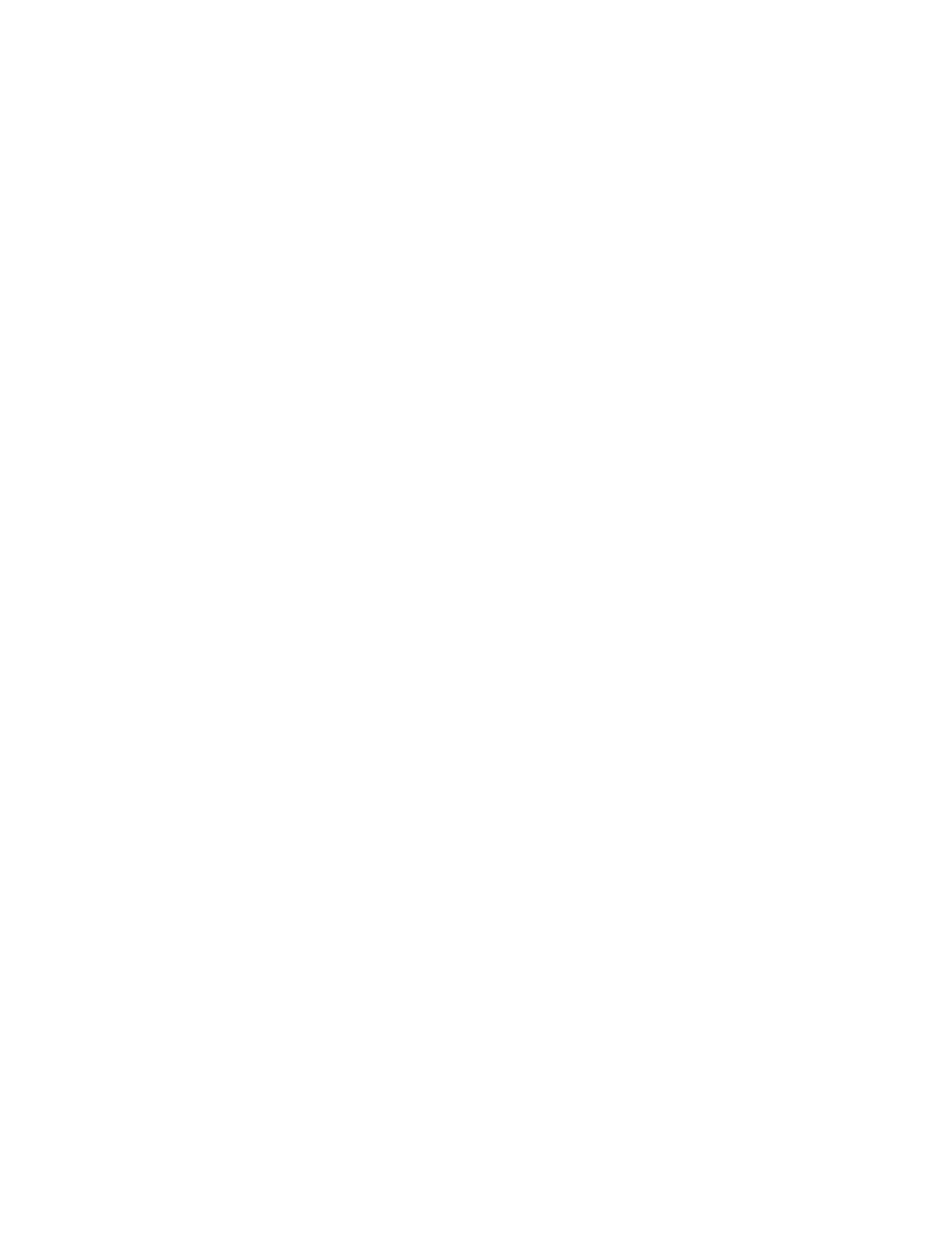 UNREVISED HANSARDMINI PLENARY - NATIONAL ASSEMBLYFRIDAY, 13 MAY 2022VOTE NO 41 – WATER AND SANITATIONPage: 44are also on course in achieving the United SustainableDevelopment Goals, UN SDG, House Chair.We must indicate that the ANC-led governments over the last 28years, we have done well to ensure that access to water to manySouth Africans. As we speak, access to water stands at about90%, access to sanitation around 83%. But, we as the ministry weare the first to admit that more still needs to be done,especial for rural communities.As directed by the President and the Minister we shall leave noSouth African behind, when it comes to issues of access to waterand sanitation. We are increasing our capability on research,working with our Water Research Commission, the Council forScientific and Industrial Research, CSIR, and the otherinstitutions. And, also ensuring partnerships that Minister hasspoken to. In investing in skills revolution, climate changemitigation strategies and technologies required for the currentepoch and future demands.Our Department has promised before hon members we have deliveredon our promise to regulate water and sanitation in our country.We have delivered on the promise of the roll out on the BlueUNREVISED HANSARDMINI PLENARY - NATIONAL ASSEMBLYFRIDAY, 13 MAY 2022VOTE NO 41 – WATER AND SANITATIONPage: 45Drop and Green Drop status. And, the report is actuallyavailable.We have seen how many water treatments have been looked at, thisreport now, it must be able to demonstrate the commitment byMinister to ensure that we transform our thinking of the wastewater treatment system. We must start to use science andengineering to ensure that we have the capability to treat wastewater to acceptable water standard.We must also be able to use these resource, like we have donewith Ivanplats and Mogalakwena through Minister Mchunu, when weactually sight the Masodi treatment plant that is actual goingto give used raw water for these issues and we want to confirmthat even Polokwane they are also looking at this. We managed todo these things within less than three months. Our partnershipsare actually working.One of the issues around regulations, is the issues of the priceof water that has been escalating over some time. MinisterMchunu would be working with Minister of Finance. They will ableto ensure that our raw water pricing strategy is concludedbefore the end of this financial year in the third quarter.UNREVISED HANSARDMINI PLENARY - NATIONAL ASSEMBLYFRIDAY, 13 MAY 2022VOTE NO 41 – WATER AND SANITATIONPage: 46Because, we want to create certainty and be able to doinvestment.Also the other issue we are dealing with, is the issues ofpolluter pay principles. There’s a lot of pollution that ishappening, we want to confirm that our waste discharge chargesystem is being piloted in the three catchment management areas.We want a zero charging to ensure that all our systems areworking before implemented in the next financial year. Pollutersare warned, they must stop pollution or they would pay!We are also doing ... [Inaudible.] ... resource poor farmers andwe are struggling to improve transparency around waterallocation reform. Working with the Minister of Agriculture, theissues of Vaalharts would be supporting those communities in theNorthern Cape and the other irrigation schemes.Our Anti-Pollution Task Team is working hard led by myself. Weare actually have dealt with pollution in the Vaal. There areareas where the sewer is no longer spilling into communities.But, more work still needs to be done in the Vaal system, sothat we don’t pollute Free State, Mpumalanga and Northern Capeand Namibia. But, more importantly even in Kroonstad, issues ofUNREVISED HANSARDMINI PLENARY - NATIONAL ASSEMBLYFRIDAY, 13 MAY 2022VOTE NO 41 – WATER AND SANITATIONPage: 47spillages, they must come to an end. We are doing environmental... there are environmental inspectors that were brought in,there is a multidisciplinary team that are doing all these, more480 audits, they have also been done by the department.These are some of the issues that we wanted to highlight. But,more importantly we are also attending to the issues of sewerspillage that is happing in supporting eThekwini as they areactually recovering from the issues of the drought.We would also want to indicate that we will publish the first“No Drop Report” by march 2023. We are introducing that YourExcellences.Around dam safety, we are working around the bulk infrastructureto maintain them, ensure safety of our people because we don’twant to be losing more people. But at the very same time we wantour dams to be used by communities. The areas around dam, forrecreation so the communities they can be in a position,themselves to benefit.We are proceeding with the issues of ... [Inaudible.] ... reformour Catchment Management Agencies will be there. Currently thoseUNREVISED HANSARDMINI PLENARY - NATIONAL ASSEMBLYFRIDAY, 13 MAY 2022VOTE NO 41 – WATER AND SANITATIONPage: 48three, we actually expanding to the six ‘proto-Catch ManagementAgencies, CMA’s’ we are looking at their roles andresponsibilities and giving them more powers.Around water pricing and tariffs, the Water Economic RegulationCommittee, is on board. We are concluding that and the twoMinisters, they will have conference. We want also to ensurethat we create jobs House Chair, through our own programme ofinfrastructure development, water conservation, waste watertreatment turnaround strategies, but also using assetmanagement.As a department, we remain steadfast and on course towardsbuilding a truly united, non-racial, non-sexist, democraticsociety as envisioned in the freedom charter and ourConstitution.As indicated in my introduction House Chair, the challenges weface, they are too big, but they are not insurmountable. Ourcollective effort and resilience of our nation it will see usthrough. Let us remain vigilant of the dangers faced by ourrevolutionary advancement but we should never be rigid,inflexible or inactive to change. We remain inspired by ourUNREVISED HANSARDMINI PLENARY - NATIONAL ASSEMBLYFRIDAY, 13 MAY 2022VOTE NO 41 – WATER AND SANITATIONPage: 49shared aspiration and by the desire to create and fulfil ourpromise of a better life for all. God bless South Africa, hersons and daughters I thank you House Chair!Ms C SEOPOSENGWE: Hon Chairperson, through our research andinnovation we will lead new water and sanitation technologies.Hon Chairperson, as the ANC we support the Department of Waterand Sanitation and its entities for Budget Vote No 41. We areconvinced that through research and innovation conducted bythe Water Research Commission, will lead to the creation ofnew water and sanitation technologies that will positivelyimpact our society.Farming must be made available for research and innovation.Knowledge and production through quality research is verycritical for the development of our society. However, theresearch process is costly and takes a long time to producequality results.We acknowledge the fact that in our country where the publicentity that is dedicated for water and sanitation research toinform government policy and decision-making processes. For2021 to 2022 financial year the Water Research Commission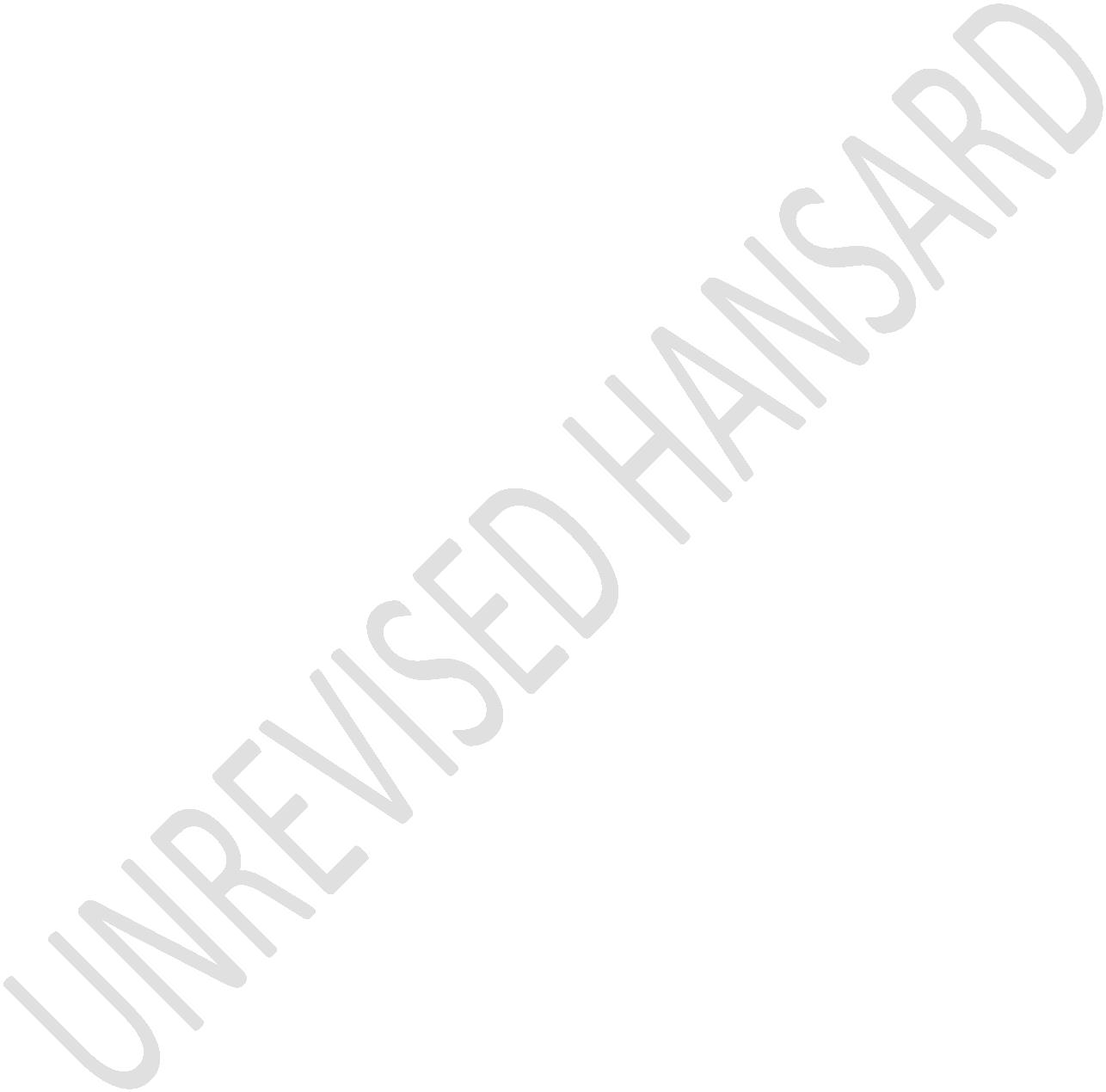 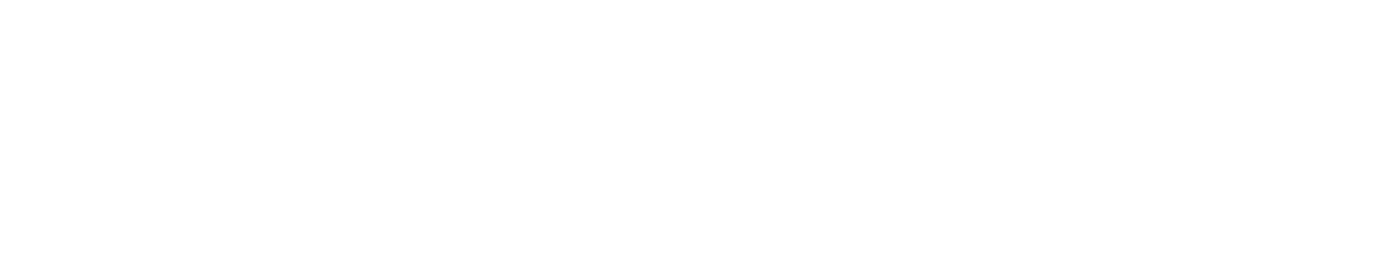 UNREVISED HANSARDMINI PLENARY - NATIONAL ASSEMBLYFRIDAY, 13 MAY 2022VOTE NO 41 – WATER AND SANITATIONPage: 50received an allocation of an amount of R296,765 million. Whilefor this current financial year, it received an amount ofR361 million from the national Department of Water andSanitation.As the ANC acknowledge the amount of the allocation, we are ofthe view and are serious about the development of the newtechnologies which will have a huge socioeconomic impact inour country.The budget for the Water Research Commission should beincreased. The increase of the budget will mean that thedepartment will be able to recruit and retain critical skillswithin its empowerment. Further, it will mean that the newtechnologies produced by the commission will be government-owned with the government heading intellectual property, IP,returns on that knowledge.Concerning climate change compliant innovation, we haveexperienced the impacts of climate change in our country. Therecent droughts in certain parts of our country, as we wouldhave heard about the recent devastating and calamitoussituation in Gqeberha and the surrounding areas, but also theUNREVISED HANSARDMINI PLENARY - NATIONAL ASSEMBLYFRIDAY, 13 MAY 2022VOTE NO 41 – WATER AND SANITATIONPage: 51April droughts impact of climate change in various vulnerablecommunities in our country.Hon Chairperson, we happy to report to the Water ResearchCommission launched a project entitled the “Adaptive responseand local scale adaptation for improving water securityresilience to climate change in selected communities inGiyani” in the Limpopo province.According to the Water Research Commission, the main objectiveof the project is to make local communities from Giyani areaclimate resilient by developing Water Energy Amenities thatboth addresses water shortages, but also stimulate economicactivity and growth.Last Wednesday it was reported in the Daily Despatch anEastern Cape provincial newspaper that residents of Maseleunder the Ndlambe Local Municipality had to walk more thanfive kilometres to the nearest river to get water. The NdlambeLocal Municipality is one of our municipalities which theirdams have been affected by climate change and a desalinationwater plant has already been commissioned and operational. TheWater Research Commission key focal area for this financial isUNREVISED HANSARDMINI PLENARY - NATIONAL ASSEMBLYFRIDAY, 13 MAY 2022VOTE NO 41 – WATER AND SANITATIONPage: 52on desalination of sea water. The outcomes of which will be ofmuch assistance to other communities which have the sameexperiences as the Masele community. New and innovativeequipment within the water and sanitation sector will createnew industries.Hon Chairperson the new and innovative equipment must not onlydeal with service delivery challenges as they relate to waterand sanitation, but more also address the socioeconomicdevelopment of our communities through the development of newindustries. This is one of the key strategic goals of theWater Research Commission which is to produce new intellectualproperty or have the ability to introduce innovations thatcreate new or improved technologies, products and servicesthat can be used in the real economy.Hon Chairperson, as the portfolio committee, we have notedthat a number of new technologies produced through researchconducted by the Water Research Commission is underutilised bythe government.We have recommended that the Department of Water andSanitation, Water Research Commission, the Department ofUNREVISED HANSARDMINI PLENARY - NATIONAL ASSEMBLYFRIDAY, 13 MAY 2022VOTE NO 41 – WATER AND SANITATIONPage: 53Trade, Industry and Competition with the Department of Co-operative Governance and Traditional Affairs shouldcollaborate and ensure the uptake and develop industry for themass production of new water and sanitation technologies. Massproduction of this new water and sanitation technologies willcontribute in job creation and economic growth in the country.Hon Chairperson, through new innovative water and sanitationsystem, our government will fast-track service delivery. TheWater Research Commission, is committed in addressing thebacklog in water and sanitation delivery in our country, witha particular focus on sanitation in our public schools. Wecommend the work that the commission has undertaken in thisregard.Close to 4 000 public schools, have no adequate sanitationfacilities in our country. In response to this challenge, theWater Research Commission in collaboration with the Departmentof Basic Education, have initiated a programme of sanitationappropriate for education initiative by piloting a newinnovative next generation technology.UNREVISED HANSARDMINI PLENARY - NATIONAL ASSEMBLYFRIDAY, 13 MAY 2022VOTE NO 41 – WATER AND SANITATIONPage: 54Key to this new technology is the ability of the sanitationsystem to trait waste water for reuse in the same system. Theproject has been implemented at the Tsholetsang Primary Schoolin the Gauteng province, using new technologies as analternative to flashing toilet system.Hon Chairperson, South Africa is a water scarce country,therefore, we must ensure that we utilise innovativesanitation technologies that will save fresh water use.According to the Water Research Commission between 40 and 50%households water combustion is used for domestic sewerage. Itis with this background that the Water Research Commission hasdirected new research for alternative and innovativesanitation system.The programmed research would be done under the SanitationTransformation Initiative, SaNiTi, which not only seek toaddress the sanitation challenges in our country, but alsoensure that new industries emerge out of this research tocreate jobs and the socioeconomic development of the variouscommunities in our country.UNREVISED HANSARDMINI PLENARY - NATIONAL ASSEMBLYFRIDAY, 13 MAY 2022VOTE NO 41 – WATER AND SANITATIONPage: 55With regards to water conservation and water resourcemanagement - water availability is not only reliant on therain fall that the country receives in a particular year, butit is also about the ability of the country to conserve,harness and harvest our portable water.One of the challenges facing water is water leaks. TheDepartment of Water and Sanitation has implemented a War onLeaks Programme to deal with the scourge of water leaks in ourmunicipalities, which municipalities must embrace as that iswhere the war will be lost or won.The Water Research Commission has produced a new technologyaqua trip which detects leaks then switch off water supply andit reports the leak to a main system so that the leak can beattended to by municipality officials. This new technologywill not only deal with water leaks but will conserve water inour country.Hon Chairperson, we support the Budget Vote No 41 with thefull-knowledge of the strides that are being made by thedepartment and its entities in the provision of clean,UNREVISED HANSARDMINI PLENARY - NATIONAL ASSEMBLYFRIDAY, 13 MAY 2022VOTE NO 41 – WATER AND SANITATIONPage: 56drinking water and for proper sanitation services for ourpeople.Setswana:Ga ese gore lefapha le la rona ga le dire sepe jaaka batho babangwe ba ba batlang go tla mo ba ngongorega. Ba ngongoregetseruri, mme ba sa kgone go tla ka ditsholofetso le ditharabololotse di matshwanedi. Ke a leboga.Mr S M JAFTA: ... [Inaudible.] ...The ACTING HOUSE CHAIRPERSON (Mr M G Mahlaule): Hon Jafta, honJafta!Mr S M JAFTA: Hello, Chair.The ACTING HOUSE CHAIRPERSON (Mr M G Mahlaule): We can hardlyhear what you are saying. Can you try and get a betterconnection?Mr S M JAFTA: Am I audible? I will try. Maybe you will comeback for me, please.UNREVISED HANSARDMINI PLENARY - NATIONAL ASSEMBLYFRIDAY, 13 MAY 2022VOTE NO 41 – WATER AND SANITATIONPage: 57The ACTING HOUSE CHAIRPERSON (Mr M G Mahlaule): Can youproceed now, you are better.Mr S M JAFTA: Oh! Okay, Chair. I was saying that two thingsneed to be emphasized here, though we support the Budget Vote.One is that access to clean water is a constitutional right toevery South African citizen. Therefore, the department mustmake sure that this is ... [Inaudible.] ... the local and thedistricts areas. Hon Chairperson, most people still struggleto get water, let alone clean water.One other thing that we need to emphasise is that thedepartment needs to give attention to the informalsettlements, clean water need to be provided in these areasand to improve their living conditions with regard to seweragesystems. Otherwise as I’ve said, hon Chairperson, the AICsupport the Budget Vote. Thank you.Mr M G E HENDRICKS: Thank you very much, hon House Chair. HonHouse Chair, 2 million incident reports and 90,000 folders oflooting and corruption in water provision and propersanitation is a very strong indicator of a failed governmentdepartment. This must be the worst government department onUNREVISED HANSARDMINI PLENARY - NATIONAL ASSEMBLYFRIDAY, 13 MAY 2022VOTE NO 41 – WATER AND SANITATIONPage: 58earth. How can the Department of Water and Sanitation expectany money from the fiscus if half of the money they get isexpected to be looted in the new year?Once again, this will be ... [Inaudible.] ... against thesixth Parliament. The human resource department’ need ofoffices is an embarrassment and must be really ploy. Theydon’t make the cut. They must immediately hold disciplinaryhearings when cases arise, not drag these cases. As we speaknow, there are 100 new incidents and I hope they do it better.So, no money to give the poor people and water continue to becompromised. Forensic reports are unnecessarily delayed.Labour discipline is based on a balance of probabilities andnot onerous standards of the courts.Can the Minister of Police tell this to the new director-general? The first ... [Inaudible.] ... resistant fighter tobring down apartheid came from the former Transkei. Let mename, Walter Sisulu, yet residents are the last to get water.Their sons were hanged, persecuted, tortured and jailed insolitary confinement. Last night we debated how every level ofstaff in the Department of Water and Sanitation and itsentities looted R38 billion and why only R1 billion have soUNREVISED HANSARDMINI PLENARY - NATIONAL ASSEMBLYFRIDAY, 13 MAY 2022VOTE NO 41 – WATER AND SANITATIONPage: 59far been recovered. So, uh, if Parliament cannot deal withwater catastrophe, the ... [Inaudible.] ... is doing SouthAfrica proud and here I mentioned the Daily Maverick.Every word that was written would bring a drop of water tochildren, women and the elderly and some dying of thirst, theymust, please, keep this up and other media must join thembecause it doesn’t seem as if Parliament and everyone else isdoing proper oversight, so, we must ask the media for help.This ... [Inaudible.] ... catastrophe must ... [Inaudible.]... the nation. Like the Minister and his Chair has stated theMinisters and Deputy Ministers before him over the decade mustfall on their swords. Thank you very much, hon House Chair.Mr A M SHAIK EMAM: Thank you, House Chairperson. Chairperson,this particular department is in a crisis and it has been in acrisis for many years. Now - and I’ve said this before,Chairperson - you can bring Ministers, you can change theDeputy Ministers, but you’re not going to solve the problem inthis department. I know for a long period of time there’s beenacting director-generals, DGs, and acting deputy-directorgenerals, DDGs.UNREVISED HANSARDMINI PLENARY - NATIONAL ASSEMBLYFRIDAY, 13 MAY 2022VOTE NO 41 – WATER AND SANITATIONPage: 60I’m not surprised, Chairperson, that there were some officialsfrom the Alfred Nzo District that were arrested for corruptionand looting, because I remember under Standing Committee onAppropriations, six years ago, we highlighted corruption inthe Mount Ayliff area. Today, that department came again andagain and again but will not divulge the information that weactually wanted. So, I’m not really surprised. You know,corruption, rooting, fruitless expenditure, wastefulexpenditure is the order of the day.Currently, as we stand, Chairperson, and you look at thestatistics, 3 million households do not have access toreliable drinking water and 14,1 million people do not haveaccess to safe sanitation. Only 64% of households have accessto reliable water supply. Now, more than 20% of South Africansdo not have access to safe sanitation. I mean, how long are wegoing to go out without? Let me give you a good example,Chairperson. Eight years ago, eThekwini had a water loss of27%, today it’s sitting as good as 50% water loss.How are you going to deal with the challenges that people arefacing? The flood is only an excuse on what is actuallyhappened. The infrastructure in eThekwini alone had beenUNREVISED HANSARDMINI PLENARY - NATIONAL ASSEMBLYFRIDAY, 13 MAY 2022VOTE NO 41 – WATER AND SANITATIONPage: 61crumbling. Let me tell you, the area of Nongoma in theZululand District, people have to walk up to seven kilometersChairperson, 28 years into democracy, to get some water and wethink it is okay. Clearly, I think there’s a lot of work needsto be done. Now look at the investigation of the corruption inthis department that started by the previous Minister,Minister Sisulu, and suddenly this entire thing appears to begetting suppressed. Why? Why is this investigation not beingaccelerated so those people that are corrupt and looting arebrought to book? I think it is time that we change the way weconduct ourselves, hon Chairperson.Hon Chair, we talk about pit toilets, it continues unabated. Igot a call the other day from Mandlamasha Combined PrimarySchool, near Dundee in KwaZulu-Natal, where they have beentold that the department is not going to be able to providethem any assistance and deal with those toilets and the waterproblems that they’re having in those areas. Now, how long arewe going to continue with this? How long are we going toemploy the very same people? That is why I said, if you’regoing to deal with the challenges of the flooding in KwaZulu-Natal, you can put an oversight committee, you can putbillions of rands, you are relying on exactly the sameUNREVISED HANSARDMINI PLENARY - NATIONAL ASSEMBLYFRIDAY, 13 MAY 2022VOTE NO 41 – WATER AND SANITATIONPage: 62expertise and skills that people who have been failing us yearin and year out. So, how are you going to actually make anydifference?The National Freedom Party supporting this Budget Vote is notdoing it because we believe there is fantastic piece of workbeing done, but in order to be able to make progress, ofcourse you going to need the budget, but I think a lot of us... [Time expired.] ... Thank you.Mr N MYBURGH: Thank you, House Chair. Hon members, it is mygreat honour today to address this House for the first time,and I feel privileged to be speaking in this particular debatesince water is surely the most valuable resource of them all!As we all know, water and sanitation determines both thesurvival and the dignity of every human being, it is non-negotiable, and yet today we are facing a looming watercrisis, which has the potential to make the Eskom fiasco looklike a minor hiccup.One can only hope that the recent appointment of not only anew Minister, but also a new Director-General and chiefUNREVISED HANSARDMINI PLENARY - NATIONAL ASSEMBLYFRIDAY, 13 MAY 2022VOTE NO 41 – WATER AND SANITATIONPage: 63executive officer will bring renewed purpose and direction toa department which has until recently excelled in the fieldsof maladministration, fraud and theft on a scale seldom seenbefore.This is a department, hon members, where literally billions ofRands has gone missing, R37 billion according to someestimate, money that should have been spent on national watersecurity for all through infrastructure development.Now the most recent Blue Drop and Green Drop reports tell analarming story all on its own, with the Western Capepredictably as usual, the only glimmer of hope in the wake ofmassive failure elsewhere in the country. Support andintervention is required in order to avert both ahuman and an environmental disaster.And when it comes to the various water entities across thecountry, the story doesn’t get any better. Take for example,the Overberg Water Board where its failure to provide wateraffordable and reliable to the agricultural sector is posing aserious risk to the economic prospects of that entire region.UNREVISED HANSARDMINI PLENARY - NATIONAL ASSEMBLYFRIDAY, 13 MAY 2022VOTE NO 41 – WATER AND SANITATIONPage: 64Hon members, the truth of the matter is that South Africa doesin fact have enough water. We are blessed with abundantsources of water which, if managed correctly, will sustain uswell into the future. But what is equally true is that wateris being wasted on a massive scale, revenues are notcollected, and little to no consequence management is beingimplemented. And so interestingly precisely one hundred andtwenty years ago, we heard about some in this House, and anicon of failed state everywhere none other than VladimirLenin, posed the following question when he asked: “What is tobe done?” Now though Lenin usually came up with the wronganswers, at least he understood at that moment that drasticaction was required.And so Mr Speaker, as always the DA today wishes to help andassist the Minister and his department in coming up with theright answers. We are after all a Party that believes inconstructive engagement.We want to see Water and Sanitation succeed because we want tosee South Africa succeed. We believe therefore, at a bareminimum, that the following needs to be done by thedepartment: Firstly, support and intervention atUNREVISED HANSARDMINI PLENARY - NATIONAL ASSEMBLYFRIDAY, 13 MAY 2022VOTE NO 41 – WATER AND SANITATIONPage: 65municipalities to be prioritised where there is evidence ofgood governance and decent financial management. In otherwords, first help those who have demonstrated a track-recordof good governance.Secondly, demonstrate your commitment to human dignity byeradicating the bucket system everywhere in South Africa oneand for all.Thirdly, clean-up corruption, expedite disciplinary processes,and in addition initiate civil and criminal court proceedingsagainst not only those officials that have resigned or runaway, but also against those politicians who have been firedor redeployed.Fourthly, dramatically increase expenditure on megainfrastructure development. And as a government, stop treatingthe private sector as your enemy because they are not.Instead, establish meaningful long-term Public PrivatePartnerships in order to augment accelerated infrastructuredevelopment.UNREVISED HANSARDMINI PLENARY - NATIONAL ASSEMBLYFRIDAY, 13 MAY 2022VOTE NO 41 – WATER AND SANITATIONPage: 66And finally, implement plans and measures to improve revenuecollection and to recover monies owed to the department andentities.Hon members, if these few simple patriotic steps are taken itwill go a very long way towards meeting the nation’slegitimate expectations for water security and cleangovernment.In conclusion, House Chair, I know someone like it or not, Iwish to remind the House that Winston Churchill remarked manyyears ago that the best investment anyone can make is to putmilk into a baby. Now whilst that still true today as far asinfants are concerned, I am convinced that we can all agreethat in South Africa today surely the best investment we canmake is to put clean and affordable water into everyhousehold. Let us now do that with a new convention anddetermination because we owe it to the people of this country.Thank you, Chair.Ms G TSEKE: Thank you, Chair, good morning hon members,colleagues and other guests,UNREVISED HANSARDMINI PLENARY - NATIONAL ASSEMBLYFRIDAY, 13 MAY 2022VOTE NO 41 – WATER AND SANITATIONPage: 67Setswana:Motl. Modulasetulo, morago ga gore mokgatlho wa ANC o tsenyepuso ka ngwaga wa 1994, o ntse o tsweletse pele ka godiragatsa kgang ya phetoloso loago go tlisa botshelo jo bobotoka jwa botlhe. Re tshegetsa tekanyetsokabo e ya dimilionedi le 17, jaaka e tlhagisitswe ke Tona ya Lefapha la Metsi leKgelelo Leswe, gonne re a itse gore se se tsamaisana le moanawa phetolo wa go tshosolosa serodume sa maAforikaborwa ka gofitlhelela metsi le kgelelo leswe kwa ntle ga dikgoreletsi.English:Chairperson, it is unacceptable that after 28 years into ourdemocracy, we still hear formal housing using bucket system.Our government had planned to eradicate the bucket system inthe formal housing by the year 2014. However, the targetwasn’t achieved. According the department’s Annual PerformancePlan, only 10 798 bucket toilets are remaining in informalhousing, and this will be eradicated by the end of thisfinancial year, March 2023.As the ANC in the portfolio committee, we have recommendedthat the department provide a detailed action plan and furthersaid that the department must submit quarterly progress reportUNREVISED HANSARDMINI PLENARY - NATIONAL ASSEMBLYFRIDAY, 13 MAY 2022VOTE NO 41 – WATER AND SANITATIONPage: 68towards achieving these targets by March 2023. As the ANC, wetake seriously the issue of the bucket system and with that,we have recommended in the portfolio committee that thedepartment must, with collaboration with CooperativeGovernance and Traditional Affairs, COGTA and the Departmentof Human Settlement, also regulate the mushrooming of informalsettlement by allocating well suitable land with socialamenities, such as water and sanitation services.Furthermore, we said that this department must expedite thedevelopment of a National Sanitation Framework as a guidingdocument in the provision of adequate sanitation services. Weare aware that many of the challenges we experience in theprovision of adequate sanitation and water infrastructure, isdue to the impact of migration of people from rural to urbanareas. The migration of people to urban centres, puts a strainin the existing infrastructure of the receiving municipalitiesdue to the limited human and financial resources to provideevery household with adequate water and sanitationinfrastructure.Water is not only important because it is a constitutionalimperative, it is also an economic resource for socio-economicUNREVISED HANSARDMINI PLENARY - NATIONAL ASSEMBLYFRIDAY, 13 MAY 2022VOTE NO 41 – WATER AND SANITATIONPage: 69development of our country. Just like any other resource inthis country, its distribution has been skewed as a result ofthe legacy of colonialism and apartheid. The ANC government,through the Department of Water and Sanitation has resolved toaddress this skewed water resource distribution also, bytransforming irrigation boards into water user associations.For too long, white commercial farmers have had an advantagein the distribution of water resources. By transforming theseirrigation boards, we are hopeful that the historicallydisadvantaged individuals. The Africans, Coloureds, women andpeople with disabilities will now equitably share in the waterresources which are closer to their areas of residence.Furthermore, the President during his state of the nationaddress earlier this year, has committed that the departmentand its entities must reduce the backlog of water use licencesby 80% by June this year. We fully support this commitment toreduce the water use licence application backlog. In our view,this has the potential to stimulate even economic growth inour country we so much need, and in turn will create jobopportunities.UNREVISED HANSARDMINI PLENARY - NATIONAL ASSEMBLYFRIDAY, 13 MAY 2022VOTE NO 41 – WATER AND SANITATIONPage: 70The ANC will monitor the implementation of this 90 daysprocessing of water user licence by demanding quarterlyreports to be presented even to our portfolio committee. Inaddition to that, we further requested details of the socio-economic impact outcome of the transformation of thisirrigation water boards, to water user association. The ANCgovernment has prioritised infrastructure development economicrecovery and reconstruction post COVID-19. To demonstrate thiscommitment in delivering adequate infrastructure, thedepartment has allocated 69% of this Budget to theconstruction of the renewed infrastructure, rehabilitation andrefurbishment of existing infrastructure.This year alone, the department and its entities isundertaking 193 ... [Inaudible.] ... infrastructure projectsthat are in construction phase, while another in regionalinfrastructure programme are to be completed by the end ofthis financial year. A further 294 services infrastructureprojects are under the construction phase with a further 115water services infrastructure projects to be completed beforethe end of this financial year. There is no doubt of the ANCgovernment’s commitment in restoring our people’s dignitythrough proper water and sanitation services.UNREVISED HANSARDMINI PLENARY - NATIONAL ASSEMBLYFRIDAY, 13 MAY 2022VOTE NO 41 – WATER AND SANITATIONPage: 71Hon members, the ANC believes that the Catchment ManagementAgency and the Trans-Caledon Tunnel Authority, TCTA has a hugerole in the transformation agenda of our country and theconstruction industry in particular. We welcome the commitmentof Breede-Gouritz Catchment Management Agency in allocating anamount of R15 million for procurement designated groups,women, youth and people with disabilities. In addition, theInkomati-Usuthu Catchment Management Agency has also allocatedan amount of 30 million for procurement of these designatedgroups for this financial year.The portfolio committee was forthright with these catchmentagencies that they must report back to the committee on howthey intend to create much more needed jobs in our country.The TCTA also with its huge budget allocation, is responsiblefor financing and implementing bulk raw water development inour country. In addition to the Lesotho Highlands WaterProject, which the committee visited in the previous year, ...engaged in other water projects which includes, amongstothers, the ACID mine drainage, Mokolo Crocodile WaterAugmentation Project in Olifants River, resource developmentand others.UNREVISED HANSARDMINI PLENARY - NATIONAL ASSEMBLYFRIDAY, 13 MAY 2022VOTE NO 41 – WATER AND SANITATIONPage: 72We welcome too the Budget allocated to Mzimvubu Water Projectswhich will provide water and other economic activities tothousands of people in the Eastern Cape. We support youMinister. As much as this project is long overdue, but really,as the portfolio committee, we support you. We note also theBudget that is allocated to this big project. We had observedthat the participation of black-owned companies is limitedwithin the procurement spend of the TCTA. We thereforerecommend that the department and the TCTA should provide adetailed report on how they are going to ensure that thetransformation agenda of the country find expression even inthis entity.Hon members, corruption in government and our entities hasbecome the order of the day.Setswana:Batho ba itseela, ga ba sa utswa. Madi a, ke madi a batlhoki.MaAforika a batla ditirelo mo nageng ya rona.English:Politicians are colluding with private sector just to collapsethe state. Corruption in this nature is anti-revolutionary. ItUNREVISED HANSARDMINI PLENARY - NATIONAL ASSEMBLYFRIDAY, 13 MAY 2022VOTE NO 41 – WATER AND SANITATIONPage: 73erodes trust in government and undermines the social contract.Corruption impedes investment with consequence effect oneconomic growth. We therefore as the members of the ANC,supports Minister Mchunu and the Department of Water andSanitation in ensuring that all those who have been ...[Inaudible.] ... on acts of fraud and corruption face themight of the law of our country.Your reports Minister, gives hope to the nation. We thereforesupport you in making sure that the money which is stolen fromthe poor are paid back. All officials who resigned prior tothe start of the disciplinary actions must be brought to book.We therefore support the SIU in making sure that they fasttrack the cases of fraud and corruption before them and reportback to the portfolio committee.Hon Shaik Emam, I think it is important that you attend thecommittee meetings. We have received progress report from thedepartment and the Minister, that as we are speaking currently- yes we acknowledge that the department was in Hollywood formany years - people have been acting, your Director-General,your Chief Financial Officer and so forth. But since theMinister was appointed or was deployed in that department, inUNREVISED HANSARDMINI PLENARY - NATIONAL ASSEMBLYFRIDAY, 13 MAY 2022VOTE NO 41 – WATER AND SANITATIONPage: 74December, they have been able to appoint the Director-GeneralPhilips. He is here. He is on the ground working. He isworking. You must join him.The CFO has been appointed, Ntate Frans Moatshe. He is atwork. You must join him. Different Deputy Director Generals,corporate, regulations, water services, are appointed but youare trying to grandstand in misleading the nation. As we arespeaking, top management has been filled in the department.Hollywood is gone. No more acting. The Minister is seriousabout taking the work of this department serious. So we mustbe able to attend our meetings.As for hon Myburgh, I agree with you. You are still new inthat department. We welcome you. As much as you are raisinggenuine issues, but you are new. I think that you must workclosely with hon Leon. He has been a member since 2014. Heunderstands issues and we work very well with him.As for the EFF, we had hoped that you have gone beyondpolitical ... [Inaudible.] ... but it is clear that there areserious challenges to getting into the ... [Inaudible.] ... ofrobust debate. Is it not hypocrisy that you do not supportUNREVISED HANSARDMINI PLENARY - NATIONAL ASSEMBLYFRIDAY, 13 MAY 2022VOTE NO 41 – WATER AND SANITATIONPage: 75this Budget Vote while you claim to be pro-poor. Nevertheless,we will embrace you as the ANC. The ANC never gets tired. Asfor the matter you have raised in Musina, we have justreceived updates hon Minister, the media briefing, just now onthe 13; that the main pipeline that has been prepared inMusina and the water supply has started flowing yesterday. Nolying area received water, whilst water could not reach highlying areas. As we are speaking, the municipality is on theground trying to address this matter. We therefore requestthat the department must be on the ground in making sure thatthe communities of Musina are getting water.Hon members, our role is to ensure that the ANC governmentrestores the dignity of our people through the provision ofquality water and sanitation. Hon Minister, one speaker oncesaid:You will never reach your destination if you stop andthrow stones at every dog that barks.But nonetheless, as long as you are stationery, no one willcomplain, nor utter a single wind. Dogs don’t bark at parkedcars. They are barking at a moving car. So continue, Minister.UNREVISED HANSARDMINI PLENARY - NATIONAL ASSEMBLYFRIDAY, 13 MAY 2022VOTE NO 41 – WATER AND SANITATIONPage: 76The ANC has given you a mandate to implement. Which is that ofbettering the lives of our people. Continue, Minister. We, asthe ANC, we fully support Budget Vote 41. Water is life.Sanitation is dignity. Thank you very much.The MINISTER OF WATER AND SANITATION: Thank you very muchChair. With everything said and done, it’s now time toindicate what budget we have to implement all this.Firstly, the department and the water trading entity have beenallocated a combined budget of R111, 256 billion over themedium term expenditure framework. This consists ofallocations of R34,976 billion in the MTEF that is 2022/23,2023/24 and 2024/25 respectively. The department’s budgetconsists of two components, the main account and the tradingaccount.The main account of the department has been allocatedR59 billion over the MTEF and this consists of 18,5, 20,1 and20,9 over the three-year period. The main account budgetincludes conditional infrastructure grants for municipalityservices totalling 37,4 over the MTEF, it includes R19 billionUNREVISED HANSARDMINI PLENARY - NATIONAL ASSEMBLYFRIDAY, 13 MAY 2022VOTE NO 41 – WATER AND SANITATIONPage: 77for the regional bulk that is R-BIC and R14 billion for thewater services infrastructure.Other grant will be spent on 113 different projects across thecountry which the grant being allocated to 200 projects acrossthe country.Hon members, it as an unormal which I would like us to notethat municipal water services continue to decline while wemake these very substantial grant allocations. Now, mark mywords, we are going to stop this going forward throughnecessary interventions of wanting to deliver water.What makes the difference between the ANC and oppositionparties like EFF as other members of the portfolio committeeand NA have indicated, it is the delivery of water tocommunities that require budgets not slogans. It isregrettable that they reject the budget yet point atchallenges of water which requires budget.We are however, wide awake to everything that everybody iscomplaining about, corruption and inefficiency and we agreethat these must go. We are committed to managing this budgetUNREVISED HANSARDMINI PLENARY - NATIONAL ASSEMBLYFRIDAY, 13 MAY 2022VOTE NO 41 – WATER AND SANITATIONPage: 78responsibly and effectively. We have instructed our accountingofficer and the team to ensue all compliance and improvementson unauthorised, irregular, fruitless and wastefulexpenditure. Those must go.As a result of these, no new unauthorised expenditure wasincurred in 2021/22, irregular expenditure which is stillappearing at the department’s audited audit reports relatesmainly to the, contractual obligation from prior periods. Weare determined to comply with treasury prescripts and to spendmoney responsibly, efficiently and effectively.Hon members, the department has underspent on its allocatedbudget particularly that is historical on the budget allocatedto infrastructure and these two must go under expenditure. Ofcourse this is unacceptable and that’s why the directorgenerals instructed to make improvements in this area.I will proceed to the issues of corruption, which is quite aconcern and we are up to fighting corruption with all ourengines and we will spin our efforts in doing this and we willsucceed. It is for this reason that we first concentrated onUNREVISED HANSARDMINI PLENARY - NATIONAL ASSEMBLYFRIDAY, 13 MAY 2022VOTE NO 41 – WATER AND SANITATIONPage: 79appointing responsible people who will be able to account tothe ministry at all times.So, we now have the director general appointed, we have theCFO, Chief Finance Officer, fully appointed, we have a DDG,Deputy Director General, corporate services fully appointed,water resource management fully appointed, we have a DDG waterresource management fully appointed as recently as Wednesdaythis week and then DDG in regulations and compliances alsoappointed this Wednesday. The only DDG that is not filled isthat of infrastructure due to problem that we are resolving.Now, these people as a team will act as a buffer and a barrierto a large extend to these inefficiencies that I’ve indicated.Now, everything in terms of investigations that are currentlyboth internally and externally by SIU, Special InvestigatingUnit, SAPS, SA Police Service, and any other agency will befollowed to the last drop and the last crossing of the tin.There’s nothing to be swept under the carpet, there’s nothingignored and this includes of course those who resign and runaway. We will follow them until the end including in terms ofwhat they will have in their accounts when they resign civillyUNREVISED HANSARDMINI PLENARY - NATIONAL ASSEMBLYFRIDAY, 13 MAY 2022VOTE NO 41 – WATER AND SANITATIONPage: 80and in terms of criminality. We will follow them in thatregard, follow each and every cent of the state and recoup it.I just want say to the Nelson Mandela Bay people, you need tobe warned that we have added 70 mega litres per day viaNooitgedacht which was just completed and gave them the firstdrop by the end of March.Despite this, there are still accute shortages of water.People need to conserve water. That’s a very strong warningthat we need to send to them, as well as individual householdsand companies. There is scarcity of water and while we areexploring other means, please conserve water.I want to guarantee that we will go on to improve watersafety. It is for this reason that we commission this reportwhen the last one was done in 2013 and that is the Green Dropand is now our baseline going forward. Next year March, wewill be releasing the Blue Drop report and that too will beour baseline. We do not want to issue out wrong messages; wewant to base our report on water quality based on evidence.Going forward, we will ensure that we improve in this regard.UNREVISED HANSARDMINI PLENARY - NATIONAL ASSEMBLYFRIDAY, 13 MAY 2022VOTE NO 41 – WATER AND SANITATIONPage: 81Finally, it is true that infrastructure is the problem and wehave to work on this matter drastically with municipalitieswho are the ones responsible for such infrastructure.I urge hon members that all the time when it comes tocorruption including media, to use their freedom but to speakon audited, authentic and factual accurate information not onjust wild alarmist statements. Thank you very much to themembers of the portfolio committee and the Members ofParliament. Thank you very much.Sesotho:Re ya leboha.Debate concludedThe Mini-Plenary session rose at 11:56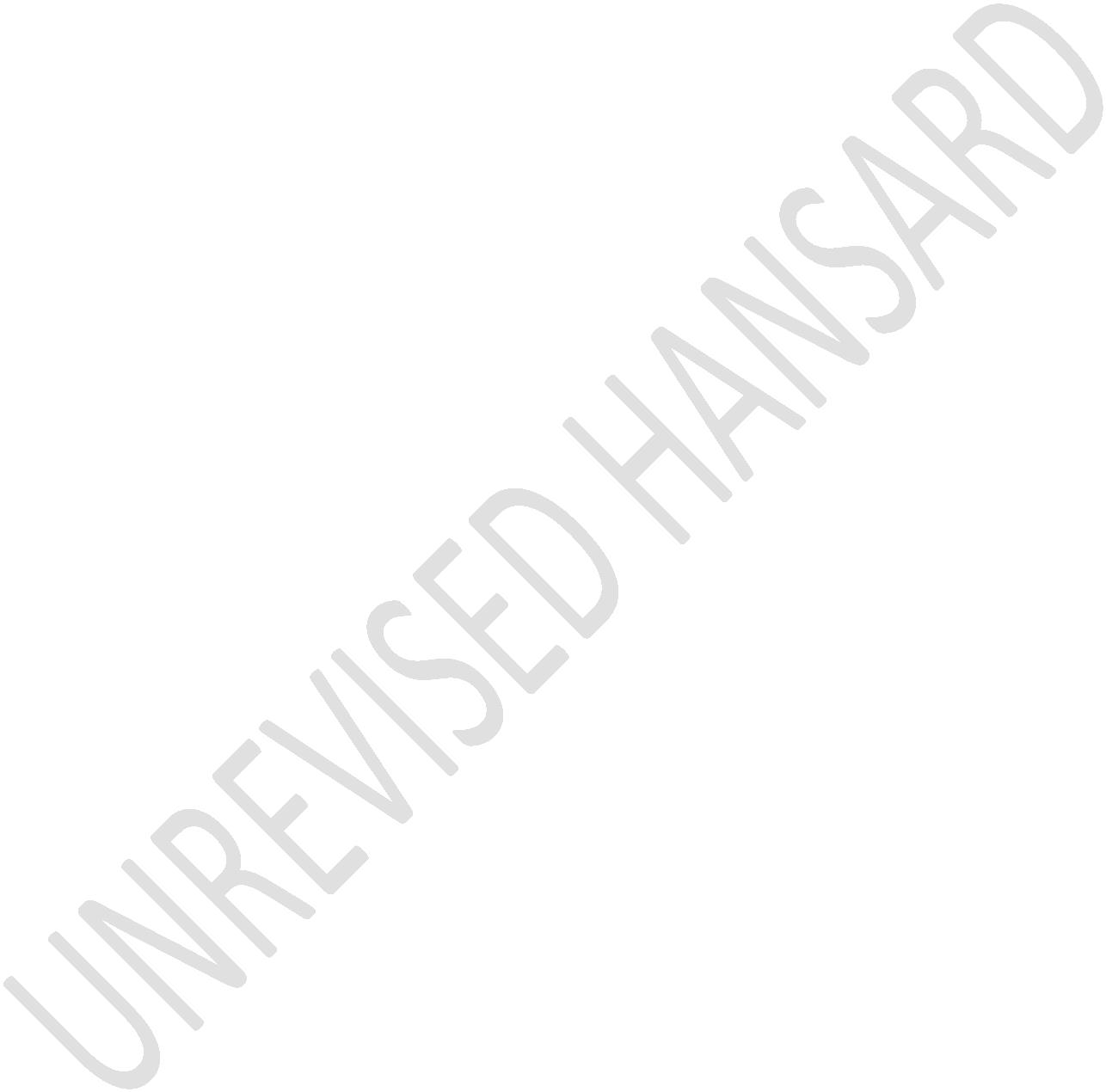 